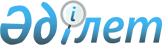 Об утверждении статистических форм и инструкций по их заполнению общегосударственных статистических наблюдений по статистике туризма
					
			Утративший силу
			
			
		
					Приказ и.о. Председателя Агентства Республики Казахстан по статистике от 21 июля 2010 года № 186. Зарегистрирован в Министерстве юстиции Республики Казахстан 23 августа 2010 года № 6429. Утратил силу приказом Председателя Агентства Республики Казахстан по статистике от 10 августа 2012 года № 212      Сноска. Утратил силу приказом Председателя Агентства РК по статистике от 10.08.2012 № 212 (вводится в действие с 01.01.2013).      Примечание РЦПИ!

      Порядок введения в действие приказ см. п. 4

      В соответствии с подпунктами 2) и 7) статьи 12 Закона Республики Казахстан «О государственной статистике» от 19 марта 2010 года, ПРИКАЗЫВАЮ:



      1. Утвердить:



      1) статистическую форму общегосударственного статистического наблюдения «Отчет о туристской деятельности» (код 0931102, индекс 1-туризм, периодичность квартальная), согласно приложению 1 к настоящему приказу;



      2) Инструкцию по заполнению статистической формы общегосударственного статистического наблюдения «Отчет о туристской деятельности» (код 0931102, индекс 1-туризм, периодичность квартальная), согласно приложению 2 к настоящему приказу;



      3) статистическую форму общегосударственного статистического наблюдения «Отчет о туристской деятельности» (код 0921104, индекс 1-туризм, периодичность годовая), согласно приложению 3 к настоящему приказу;



      4) Инструкцию по заполнению статистической формы общегосударственного статистического наблюдения «Отчет о туристской деятельности» (код 0921104, индекс 1-туризм, периодичность годовая), согласно приложению 4 к настоящему приказу;



      5) статистическую форму общегосударственного статистического наблюдения «Отчет о деятельности объектов размещения» (код 0951102, индекс 2-туризм, периодичность квартальная), согласно приложению 5 к настоящему приказу;



      6) Инструкцию по заполнению статистической формы общегосударственного статистического наблюдения «Отчет о деятельности объектов размещения» (код 0951102, индекс 2-туризм, периодичность квартальная), согласно приложению 6 к настоящему приказу;



      7) статистическую форму общегосударственного статистического наблюдения «Отчет о деятельности объектов размещения» (код 0941104, индекс 2-туризм, периодичность годовая), согласно приложению 7 к настоящему приказу;



      8) Инструкцию по заполнению статистической формы общегосударственного статистического наблюдения «Отчет о деятельности объектов размещения» (код 0941104, индекс 2-туризм, периодичность годовая), согласно приложению 8 к настоящему приказу;



      9) статистическую форму общегосударственного статистического наблюдения «Анкета обследования домашних хозяйств о расходах на поездки» (код 0962104, индекс Н-050, периодичность годовая), согласно приложению 9 к настоящему приказу;



      10) Инструкцию по заполнению статистической формы общегосударственного статистического наблюдения «Анкета обследования домашних хозяйств о расходах на поездки» (код 0962104, индекс Н-050, периодичность годовая), согласно приложению 10 к настоящему приказу;



      11) статистическую форму общегосударственного статистического наблюдения «Анкета обследования посетителей» (код 0972103, индекс Н-060, периодичность полугодовая), согласно приложению 11 к настоящему приказу;



      12) Инструкцию по заполнению статистической формы общегосударственного статистического наблюдения «Анкета обследования посетителей» (код 0972103, индекс Н-060, периодичность полугодовая), согласно приложению 12 к настоящему приказу.



      2. Департаменту правового и организационного обеспечения совместно с Департаментом стратегического развития Агентства Республики Казахстан по статистике обеспечить в установленном законодательством порядке:



      1) государственную регистрацию настоящего приказа в Министерстве юстиции Республики Казахстан;



      2) официальное опубликование в средствах массовой информации настоящего приказа после его государственной регистрации в Министерстве юстиции Республики Казахстан.



      3. Контроль за исполнением настоящего приказа возложить на ответственного секретаря Агентства Республики Казахстан по статистике.



      4. Настоящий приказ вводится в действие с 1 января 2011 года.      Исполняющий

      обязанности председателя                   Ж. Джаркинбаев

Приложение 1 к приказу   

исполняющего обязанности  

председателя Агентства   

Республики Казахстан    

по статистике       

от 21 июля 2010 года № 1861. Негізгі қызмет түрін көрсетіңіз («v» белгісімен белгіленеді)

   Укажите основной вид деятельности (отмечается знаком «v»)2. Қызметкерлер саны туралы ақпаратты көрсетіңіз, адам

   Укажите информацию о численности работников, человек 3. Қызмет көрсетілген келушілер туралы ақпаратты көрсетіңіз*

   Укажите информацию об обслуженных посетителях* Қажет болған жағдайда қосымша беттерде жалғастырыңыз.

  При необходимости продолжите на дополнительных листах.* Қажет болған жағдайда қосымша беттерде жалғастырыңыз.

  При необходимости продолжите на дополнительных листах.4. Сатылған жолдамалар саны мен олардың құны туралы ақпаратты

   көрсетіңіз*

   Укажите информацию о числе и стоимости проданных путевок* Қажет болған жағдайда қосымша беттерде жалғастырыңыз.

  При необходимости продолжите на дополнительных листах.* Қажет болған жағдайда қосымша беттерде жалғастырыңыз.

  При необходимости продолжите на дополнительных листах.5. Пайдаланылатын көлік түрлері бойынша қызмет көрсетілген келушілер

   саны туралы ақпаратты көрсетіңіз

   Укажите информацию о количестве обслуженных посетителей по видам

   используемого транспорта6. Келушілердің сапар мақсаттары туралы ақпаратты көрсетіңіз, адам*

   Укажите информацию о целях поездки посетителей, человек* Қажет болған жағдайда қосымша беттерде жалғастырыңыз.

  При необходимости продолжите на дополнительных листах.* Қажет болған жағдайда қосымша беттерде жалғастырыңыз.

  При необходимости продолжите на дополнительных листах.* Қажет болған жағдайда қосымша беттерде жалғастырыңыз.

  При необходимости продолжите на дополнительных листах.Атауы                                       Мекен-жайы

Наименование______________________ Адрес_________________________

__________________________________ Тел.: _______ Электрондық почта

                                                 мекен-жайы (Е-mail)

                                                 Адрес электронной

                                                 почты (Е-mail)Орындаушының аты-жөні және телефоны

Фамилия и телефон исполнителя_________________ Тел.________________Басшы                      (Аты-жөні, тегі, қолы)

Руководитель_______________(Ф.И.О., подпись)    ___________________Бас бухгалтер______________(Аты-жөні, тегі, қолы)

Главный бухгалтер__________(Ф.И.О., подпись)    ___________________                                                            М.О.

                                                            М.П.

Приложение 2 к приказу        

исполняющего обязанности       

председателя Агентства       

Республики Казахстан        

по статистике           

от 21 июля 2010 года № 186      

Инструкция по заполнению статистической формы

общегосударственного статистического наблюдения «Отчет о

туристской деятельности» (код 0931102, индекс 1-туризм,

периодичность квартальная)

      1. Настоящая Инструкция разработана в соответствии с подпунктом 7) статьи 12 Закона Республики Казахстан «О государственной статистике» и детализирует порядок заполнения статистической формы общегосударственного статистического наблюдения «Отчет о туристской деятельности» (код 0931102, индекс 1-туризм, периодичность квартальная).



      2. Следующие определения применяются в целях заполнения данной статистической формы:



      1) туризм - путешествие физических лиц продолжительностью от двадцати четырех часов до одного года либо меньше двадцати четырех часов, но с ночевкой в целях, не связанных с оплачиваемой деятельностью в стране (месте) временного пребывания;



      2) въездной туризм - путешествия в пределах Республики Казахстан лиц, не проживающих постоянно на ее территории;



      3) выездной туризм – путешествие граждан Республики Казахстан и лиц, постоянно проживающих в Республике Казахстан, в другую страну;



      4) внутренний туризм – путешествие в пределах Республики Казахстан граждан Республики Казахстан и лиц, постоянно проживающих на ее территории;



      5) туристская деятельность - предпринимательская деятельность физических или юридических лиц по предоставлению туристских услуг;



      6) туристские услуги - услуги, необходимые для удовлетворения потребностей туриста предоставляемые в период его путешествия и в связи с этим путешествием (размещение, перевозка, питание, экскурсии, услуги инструкторов туризма, гидов (гидов-переводчиков) и другие услуги, оказываемые в зависимости от целей поездки);



      7) туристская операторская деятельность (туроператорская деятельность) - предпринимательская деятельность физических и (или) юридических лиц, имеющих лицензию на данный вид деятельности, по формированию, продвижению и реализации своих туристских продуктов туристским агентам и туристам (далее - туроператор);



      8) туристская агентская деятельность (турагентская деятельность) - предпринимательская деятельность физических и (или) юридических лиц, имеющих лицензию на данный вид деятельности, по продвижению и реализации туристского продукта (далее - турагент);



      9) экскурсионная деятельность - предпринимательская деятельность по организации посещений туристских ресурсов в познавательных целях в стране (месте) временного пребывания, которая не предусматривает услуги по размещению (ночевке) туристов и охватывает период не более двадцати четырех часов;



      10) экскурсионные услуги - услуги по организации посещений гражданами туристских ресурсов в познавательных целях в стране (месте) временного пребывания. Не предусматривает услуги по размещению (ночевке) туристов и охватывает период не более двадцати четырех часов;



      11) визовые услуги - услуги по оформлению и поддержке виз;



      12) бронирование мест - услуги по резервированию мест в объектах размещения;



      13) досуг, рекреация и отдых - осмотр достопримечательностей, посещение магазинов, посещение спортивных и культурных мероприятий, участие в рекреационных и культурных мероприятиях, занятия непрофессиональным спортом, пешие походы и альпинизм, использование пляжей, круизы, отдых и рекреация для военнослужащих, летние лагеря;



      14) деловые и профессиональные цели - установка оборудования, инспектирование, закупки, участие в работе заседаний, конференций и конгрессов, торговых ярмарок и выставок, поощрительные поездки для работников предприятий, выступления с лекциями и концертами, подготовка программ туристских поездок, заключение договоров на размещение и транспорт, работа в качестве гидов и на других должностях в сфере туризма, участие в профессиональных спортивных мероприятиях, правительственные командировки, включая дипломатов, военнослужащих или сотрудников международных организаций, за исключением случаев постоянной работы в посещаемой стране, платное обучение, образование и исследовательская деятельность (научные отпуска, языковые, профессиональные или другие специальные курсы, связанные с работой или профессией посетителя и имеющие соответствующее обеспечение);



      15) прочие цели - поездки экипажей пассажирских воздушных и водных судов, транзитные поездки, прочие цели или неизвестные виды деятельности (знакомство с новой страной, с целью усыновления, заключения брака);



      16) ночующие посетители - посетители, которые осуществляют, по меньшей мере, одну ночевку в средстве размещения в посещаемом месте или стране;



      17) однодневные посетители - посетители, которые не осуществляют ночевку в средстве размещения в посещаемом месте или стране.



      3. Данную статистическую форму представляют ежеквартально в органы государственной статистики юридические лица и (или) их структурные и обособленные подразделения независимо от численности работников, индивидуальные предприниматели, осуществляющих экономическую деятельность согласно коду общего классификатора видов экономической деятельности 79 - деятельность туроператоров, турагентов и прочих организаций, предоставляющих услуги в сфере туризма.



      Юридические лица и индивидуальные предприниматели, занимающиеся туристской деятельностью, работающие неполный календарный год (сезонно), предоставляют форму на общих основаниях.



      4. В случае, если структурному и обособленному подразделению делегированы полномочия по сдаче статистической формы головным предприятием, то оно должно представить данный отчет по месту своего нахождения в органы статистики. Если структурное и обособленное подразделение не имеет полномочий по сдаче статистической формы, то головное предприятие должно представить отчет в органы статистики по месту своего нахождения в разрезе структурных и обособленных подразделений с указанием их местонахождения.



      Отчетные данные составляются на основе бухгалтерских документов и данных документов первичного учета.



      5. Показатель отчета «Объем выполненных работ и услуг» приводится в стоимостном выражении без учета налога на добавленную стоимость (далее - НДС), в тысячах тенге с одним десятичным знаком.



      6. Туроператоры в разделе 3 «Информация об обслуженных посетителях» в графе 6 «услуги по бронированию мест» включают следующие услуги: бронирование мест в гостиницах, бронирование и продажа авиабилетов и железнодорожных билетов, бронирование турпакетов, бронирование мест для проведения мероприятий и конференций. В разделе 4 «Информация о числе и стоимости проданных путевок» в графах 1, 2, 3, 4 проставляют число и всю стоимость проданных путевок.



      7. Турагенты в разделе 3 «Информация об обслуженных посетителях» в графе 6 «услуги по бронированию мест» включают следующие услуги: бронирование мест в гостиницах, бронирование и продажа авиабилетов и железнодорожных билетов, комиссионные услуги от продажи путевок. В разделе «Информация о числе и стоимости проданных путевок» в графах 1, 2, 3, 4 проставляют число и всю стоимость проданных путевок в случае, если путевки были приобретены у зарубежных туроператоров.



      8. Путевки, включающие полный комплекс туристских услуг, включают размещение, перевозку, питание туристов, экскурсионные и другие услуги, предоставляемые в зависимости от целей путешествия.



      9. Путевки, включающие отдельные виды услуг, это предоставление определенных видов услуг. Например, стоимость путевки включает только транспортные расходы по доставке туриста к месту отдыха, только проживание и услуги по питанию или только экскурсионные услуги.



      10. Стоимость проданных путевок заполняется за минусом НДС.



      11. Списочная численность работников в среднем за квартал, определяется путем суммирования списочной численности работников в среднем за все месяцы работы организации в квартале и деления полученной суммы на три.



      12. Человеко-дни пребывания туриста рассчитываются путем умножения числа обслуженных туристов на среднюю продолжительность поездки.



      13. Арифметико-логический контроль:



      раздел 3:

      S граф 1 и 2 для каждой строки = S граф 1, 2, 3 для каждой строки раздела 5



      раздел 6:

      Графа 1 для каждой строки = S граф 1 и 2 раздела 3 для каждой строки.

Приложение 3 к приказу       

исполняющего обязанности председателя

Агентства Республики Казахстан  

по статистике            

от 21 июля 2010 года № 186    1. Негізгі қызмет түрін көрсетіңіз («v» белгісімен белгіленеді)

   Укажите основной вид деятельности (отмечается знаком «v»)2. Қызметкерлер саны туралы ақпаратты көрсетіңіз, адам

   Укажите информацию о численности работников, человек3. Қызмет көрсетілген келушілер туралы ақпаратты көрсетіңіз*

   Укажите информацию об обслуженных посетителях* Қажет болған жағдайда қосымша беттерде жалғастырыңыз.

  При необходимости продолжите на дополнительных листах.* Қажет болған жағдайда қосымша беттерде жалғастырыңыз.

  При необходимости продолжите на дополнительных листах.4. Сатылған жолдамалар саны мен олардың құны туралы ақпаратты

   көрсетіңіз*

   Укажите информацию о числе и стоимости проданных путевок* Қажет болған жағдайда қосымша беттерде жалғастырыңыз.

  При необходимости продолжите на дополнительных листах.* Қажет болған жағдайда қосымша беттерде жалғастырыңыз.

  При необходимости продолжите на дополнительных листах.5. Пайдаланыланған көлік түрлерімен өткізілген түндері бойынша қызмет

   көрсетілген келушілер саны туралы ақпаратты көрсетіңіз

   Укажите информацию о количестве обслуженных посетителей по видам

   используемого транспорта и проведенных ночей6. Келушілердің сапар мақсаттары туралы ақпаратты көрсетіңіз, адам*

   Укажите информацию о целях поездки посетителей, человек* Қажет болған жағдайда қосымша беттерде жалғастырыңыз.

  При необходимости продолжите на дополнительных листах.* Қажет болған жағдайда қосымша беттерде жалғастырыңыз.

  При необходимости продолжите на дополнительных листах.* Қажет болған жағдайда қосымша беттерде жалғастырыңыз.

  При необходимости продолжите на дополнительных листах.Атауы                                       Мекен-жайы

Наименование__________________________ Адрес _____________________

            __________________________ Тел.: ______Электрондық почта

                                                 мекен-жайы (Е-mail)

                                                 Адрес электронной

                                                 почты (Е-mail)Орындаушының аты-жөні және телефоны

Фамилия и телефон исполнителя __________________Тел.________________Басшы                                  (Аты-жөні,тегі, қолы)

Руководитель___________________________(Ф.И.О., подпись)____________

Бас бухгалтер                          (Аты-жөні,тегі,)

Главный бухгалтер_______________________(Ф.И.О.,подпись)____________

                                           

                                                             М.О.

                                                             М.П.

Приложение 4 к приказу        

исполняющего обязанности председателя

Агентства Республики Казахстан   

по статистике             

от 21 июля 2010 года № 186      

Инструкция по заполнению статистической формы

общегосударственного статистического наблюдения «Отчет о

туристской деятельности» (код 0921104, индекс 1-туризм,

периодичность годовая)

      1. Настоящая Инструкция разработана в соответствии с подпунктом 7) статьи 12 Закона Республики Казахстан «О государственной статистике» и детализирует порядок заполнения статистической формы общегосударственного статистического наблюдения «Отчет о туристской деятельности» (код 0931102, индекс 1-туризм, периодичность годовая).



      2. Следующие определения применяются в целях заполнения данной статистической формы:



      1) туризм - путешествие физических лиц продолжительностью от двадцати четырех часов до одного года либо меньше двадцати четырех часов, но с ночевкой в целях, не связанных с оплачиваемой деятельностью в стране (месте) временного пребывания;



      2) въездной туризм - путешествия в пределах Республики Казахстан лиц, не проживающих постоянно на ее территории;



      3) выездной туризм – путешествие граждан Республики Казахстан и лиц, постоянно проживающих в Республике Казахстан, в другую страну;



      4) внутренний туризм – путешествие в пределах Республики Казахстан граждан Республики Казахстан и лиц, постоянно проживающих на ее территории;



      5) туристская деятельность - предпринимательская деятельность физических или юридических лиц по предоставлению туристских услуг;



      6) туристские услуги - услуги, необходимые для удовлетворения потребностей туриста предоставляемые в период его путешествия и в связи с этим путешествием (размещение, перевозка, питание, экскурсии, услуги инструкторов туризма, гидов (гидов-переводчиков) и другие услуги, оказываемые в зависимости от целей поездки);



      7) туристская операторская деятельность (туроператорская деятельность) - предпринимательская деятельность физических и (или) юридических лиц, имеющих лицензию на данный вид деятельности, по формированию, продвижению и реализации своих туристских продуктов туристским агентам и туристам (далее - туроператор);



      8) туристская агентская деятельность (турагентская деятельность) - предпринимательская деятельность физических и (или) юридических лиц, имеющих лицензию на данный вид деятельности, по продвижению и реализации туристского продукта (далее - турагент);



      9) экскурсионная деятельность - предпринимательская деятельность по организации посещений туристских ресурсов в познавательных целях в стране (месте) временного пребывания, которая не предусматривает услуги по размещению (ночевке) туристов и охватывает период не более двадцати четырех часов;



      10) экскурсионные услуги - услуги по организации посещений гражданами туристских ресурсов в познавательных целях в стране (месте) временного пребывания. Не предусматривает услуги по размещению (ночевке) туристов и охватывает период не более двадцати четырех часов;



      11) визовые услуги - услуги по оформлению и поддержке виз;



      12) бронирование мест - услуги по резервированию мест в объектах размещения;



      13) досуг, рекреация и отдых - осмотр достопримечательностей, посещение магазинов, посещение спортивных и культурных мероприятий, участие в рекреационных и культурных мероприятиях, занятия непрофессиональным спортом, пешие походы и альпинизм, использование пляжей, круизы, отдых и рекреация для военнослужащих, летние лагеря;



      14) деловые и профессиональные цели - установка оборудования, инспектирование, закупки, участие в работе заседаний, конференций и конгрессов, торговых ярмарок и выставок, поощрительные поездки для работников предприятий, выступления с лекциями и концертами, подготовка программ туристских поездок, заключение договоров на размещение и транспорт, работа в качестве гидов и на других должностях в сфере туризма, участие в профессиональных спортивных мероприятиях, правительственные командировки, включая дипломатов, военнослужащих или сотрудников международных организаций, за исключением случаев постоянной работы в посещаемой стране, платное обучение, образование и исследовательская деятельность (научные отпуска, языковые, профессиональные или другие специальные курсы, связанные с работой или профессией посетителя и имеющие соответствующее обеспечение);



      15) прочие цели – поездки экипажей пассажирских воздушных и водных судов, транзитные поездки, прочие цели или неизвестные виды деятельности (знакомство с новой страной, с целью усыновления, заключения брака);



      16) ночующие посетители - посетители, которые осуществляют, по меньшей мере, одну ночевку в средстве размещения в посещаемом месте или стране;



      17) однодневные посетители - посетители, которые не осуществляют ночевку в средстве размещения в посещаемом месте или стране.



      3. Данную статистическую форму представляют ежегодно в органы государственной статистики юридические лица и (или) их структурные и обособленные подразделения независимо от численности работников, индивидуальные предприниматели, осуществляющих экономическую деятельность согласно коду общего классификатора видов экономической деятельности 79 - деятельность туроператоров, турагентов и прочих организаций, предоставляющих услуги в сфере туризма.



      Юридические лица и индивидуальные предприниматели, занимающиеся туристской деятельностью, работающие неполный календарный год (сезонно), предоставляют форму на общих основаниях.



      4. В случае, если структурному и обособленному подразделению делегированы полномочия по сдаче статистической формы головным предприятием, то оно должно представить данный отчет по месту своего нахождения в органы статистики. Если структурное и обособленное подразделение не имеет полномочий по сдаче статистической формы, то головное предприятие должно представить отчет в органы статистики по месту своего нахождения в разрезе структурных и обособленных подразделений с указанием их местонахождения.



      Отчетные данные составляются на основе бухгалтерских документов и данных документов первичного учета.



      5. Показатель отчета «Объем выполненных работ и услуг» приводится в стоимостном выражении без учета налога на добавленную стоимость (далее - НДС), в тысячах тенге с одним десятичным знаком.



      6. Туроператоры в разделе 3 «Информация об обслуженных посетителях» в графе 6 «услуги по бронированию мест» включают следующие услуги: бронирование мест в гостиницах, бронирование и продажа авиабилетов и железнодорожных билетов, бронирование турпакетов, бронирование мест для проведения мероприятий и конференций. В разделе 4 «Информация о числе и стоимости проданных путевок» в графах 1, 2, 3, 4 проставляют число и всю стоимость проданных путевок.



      7. Турагенты в разделе 3 «Информация об обслуженных посетителях» в графе 6 «услуги по бронированию мест» включают следующие услуги: бронирование мест в гостиницах, бронирование и продажа авиабилетов и железнодорожных билетов, комиссионные услуги от продажи путевок. В разделе «Информация о числе и стоимости проданных путевок» в графах 1, 2, 3, 4 проставляют число и всю стоимость проданных путевок в случае, если путевки были приобретены у зарубежных туроператоров.



      8. Путевки, включающие полный комплекс туристских услуг, включают размещение, перевозку, питание туристов, экскурсионные и другие услуги, предоставляемые в зависимости от целей путешествия.



      9. Путевки, включающие отдельные виды услуг, это предоставление определенных видов услуг. Например, стоимость путевки включает только транспортные расходы по доставке туриста к месту отдыха, только проживание и услуги по питанию или только экскурсионные услуги.



      10. Стоимость проданных путевок заполняется за минусом НДС.



      11. Списочная численность работников в среднем за год определяется путем суммирования средней численности работников за все месяцы отчетного года и деления полученной суммы на 12 (раздел 2).



      12. Человеко-дни пребывания туриста рассчитываются путем умножения числа обслуженных туристов на среднюю продолжительность поездки.



      13. Арифметико-логический контроль:



      раздел 3:

      S граф 1 и 2 для каждой строки = S граф 1, 2, 3 для каждой строки раздела 5



      раздел 6:

      Графа 1 для каждой строки = S граф 1 и 2 раздела 3 для каждой строки.

      Сноска. Приложение 5 в редакции приказа и.о. Председателя Агентства РК по статистике от 14.06.2011 № 162 (вводится в действие с 01.01.2012).

2. Орналастыру орындары туралы ақпаратты көрсетіңіз

   Укажите информацию о местах размещения продолжение таблицы

3. Өзге де тұрғылықты орындармен (қосылған құнға

салынатын салықсыз) көрсетілген қызметтер көлемі,

мың теңге                                              ________  

Объем оказанных услуг (без налога на добавленную       |________|

стоимость) прочими местами размещения, тысяч тенге

3.1 Демалыс күндерінде және қысқа мерзімді

тұрудың өзге де кезеңдерінде тұрғын үй беру         ________

Предоставление жилья на выходные и прочие периоды      |________|

краткосрочного проживания

3.2 Туристік лагерлер, демалыс және ойын-сауық

парктері                                               ________

Туристические лагеря, парки отдыха и развлечений       |________|

3.3 Тұрғын үйдің басқа түрлері                       ________

Другие виды жилья                                      |________|

4. Орналастыру орындарының материалдық-техникалық базасы туралы

ақпаратты көрсетіңіз

Укажите информацию о материально-технической базе мест размещенияпродолжение таблицы

5. Келушілердің сапар мақсаттары туралы ақпаратты көрсетіңіз, адам1

   Укажите информацию о целях поездки посетителей, человекпродолжение таблицы---------------------------------------------------

1 Қажет болған жағдайда қосымша беттерде жалғастырыңыз.

 При необходимости продолжите на дополнительных листах.2 Қазақстан Республикасы Статистика агенттігінің www.stat.gov.kz Интернет-ресурында "Әдіснама" бөліміндегі "Статистикалық жіктелімдер" қосымша бетінде орналастырылған елдер жіктеуішіне (ЕЖ) сәйкес

Код страны указывается в соответствии с классификатором стран (КС), размещенным во вкладе "Статистические классификации" в разделе "Методология" на Интернет-ресурсе Агентства Республики Казахстан по статистике www.stat.gov.kz

6. Келушілерді болу ұзақтығы бойынша бөлу туралы ақпаратты

   көрсетіңіз, адам3

   Укажите информацию о распределении посетителей по

   продолжительности пребывания, человек---------------------------------------------3 Қажет болған жағдайда қосымша беттерде жалғастырыңыз.

 При необходимости продолжите на дополнительных листах.Атауы                                Мекенжайы

Наименование _____________________   Адрес ________________________

             _____________________   Тел.: ________________________Электрондық почта мекенжайы (Е-mai) ___________________________

Адрес электронной почты (Е-mail)Орындаушының аты-жөні және телефоны

Фамилия и телефон исполнителя ___________________ Тел._____________Басшы                          (Аты-жөні,тегі, қолы)

Руководитель _________________ (Ф.И.О., подпись) __________________Бас бухгалтер                 (Аты-жөні,тегі, қолы)

Главный бухгалтер ____________ (Ф.И.О., подпись) __________________                                                              М.О.

                                                              М.П.

Приложение 6                

к приказу исполняющего обязанности    

председателя Агентства Республики    

Казахстан по статистике        

от 21 июля 2010 года № 186       

Инструкция по заполнению статистической формы

общегосударственного статистического наблюдения

"Отчет о деятельности мест размещения"

(код 0951102, индекс 2-туризм, периодичность квартальная)      Сноска. Приложение 6 в редакции приказа и.о. Председателя Агентства РК по статистике от 14.06.2011 № 162 (вводится в действие с 01.01.2012).

      1. Настоящая Инструкция разработана в соответствии с подпунктом 7) статьи 12 Закона Республики Казахстан "О государственной статистике" и детализирует заполнение статистической формы общегосударственного статистического наблюдения "Отчет о деятельности мест размещения" (код 0951102, индекс 2-туризм, периодичность квартальная).



      2. Следующие определения применяются в целях заполнения данной статистической формы:



      1) места размещения – гостиницы, мотели, кемпинги, туристские базы, гостевые дома, дома отдыха, пансионаты и другие здания и сооружения, используемые для проживания туристов и их обслуживания;



      2) гостиница – место размещения, которое имеет номерной фонд, службу приема, другие службы, которые обеспечивают предоставление гостиничных услуг;



      3) продолжительность пребывания – количество ночевок пребывания от одного и более дней;



      4) жилье на выходные и прочие периоды краткосрочного проживания – отдельные изолированные помещения, состоящие из полностью обставленных комнат, предназначенных для проживания (питания) и сна, включает кухонные принадлежности или полностью оснащенные кухни. Это могут быть квартиры в виде апартаментов, квартиры, расположенные в отдельно стоящих многоэтажных зданиях или блоках, одноэтажные бунгало, шале, коттеджи и небольшие домики, а также туристические базы (хостелы), горные лагеря;



      5) туристические лагеря, парки отдыха и развлечений – лагеря, трейлерные парки, развлекательные городки, кемпинги, а также охотничие или рыболовные угодья для краткосрочного размещения посетителей и гостей (не включает горные лагеря, небольшие домики и туристические базы (хостелы));



      6) другие виды жилья – временное или долгосрочное жилье в одноместных или общих комнатах или общежитиях для студентов, мигрирующих (сезонных) рабочих и других лиц;



      7) номерной фонд – общее количество номеров мест (средства) размещения;



      8) гостиничный номер – изолированное, меблированное, сдаваемое для временного проживания жилое помещение, которое может состоять из одной, двух и более комнат;



      9) апартамент – номер в месте размещения площадью не менее 40 м2, состоящий из двух и более жилых комнат (гостиной (столовой), спальни), имеющий кухонное оборудование;



      10) люкс – номер в месте размещения площадью не менее 35 м2, состоящий из двух жилых комнат (гостиной и спальни), рассчитанный на проживание одного (двух) человек;



      11) номера без удобств – номера с низким уровнем комфортабельности, предоставляющие минимальный пакет услуг по проживанию;



      12) гостиница категории 5 звезд – среднее и крупное заведение, предоставляющее услуги на уровне международных стандартов, с номерами, полностью укомплектованными для комфортабельного проживания, предоставляющими услуги тренажерных залов, плавательных бассейнов, отдельных кабинетов, банкетных и конференц-залов, имеющими специально обученный персонал, обеспечивающий бесперебойное предоставление услуг и работу ресторана на высоком уровне;



      13) гостиница категории 4 звезды – среднее и крупное заведение, предоставляющее услуги на высоком уровне: по круглосуточному обслуживанию номеров, оборудованных качественной мебелью и оформленных в едином дизайне, имеющих спальни больших размеров; услуги химчистки и такси; ресторанов, имеющих высокий уровень кухни;



      14) гостиница категории 3 звезды – среднее заведение, предоставляющее расширенный набор услуг проживающим, в том числе услуги ресторана (предоставляемые не только проживающим в гостинице) и бара, бизнес-центра, а также уборку номеров, оборудованных отдельными телефонами и независимыми санузлами с предоставлением туалетных принадлежностей;



      15) гостиница категории 2 звезды – малое и среднее заведение, предоставляющее стандартизированный набор услуг проживающим, в том числе услуги питания в кафе или ресторане на территории гостиницы, с номерами, оборудованными независимыми санузлами;



      16) гостиница категории 1 звезда – малое заведение, имеющее минимальный набор для размещения проживающих, предлагающие базовые услуги: размещение и питание организованное самим заведением;



      17) гостиница без категории – малое заведение с ограниченным сервисом, не предполагающим других услуг, кроме размещения;



      18) досуг, рекреация и отдых – осмотр достопримечательностей, посещение природных и искусственных объектов, посещение спортивных или культурных мероприятий, непрофессиональные занятия спортом (лыжи, верховая езда, гольф, теннис, подводное плавание, серфинг, пешие походы, ориентирование, альпинизм); отдых на пляже, использование плавательных бассейнов и любых мест отдыха и развлечений, круизы, азартные игры, выезд в молодежные летние лагеря, дома отдыха, проведение медового месяца;



      19) посещение знакомых и родственников – посещение родственников или друзей, свадеб, похорон или любых других семейных мероприятий, краткосрочный уход за больными или престарелыми и так далее;



      20) деловые и профессиональные цели – деятельность самостоятельно занятых лиц и наемных работников, если она не имеет признаков наличия явных или подразумеваемых отношений трудового найма с производителем-резидентом в посещаемой стране или месте, деятельность инвесторов, бизнесменов. Эта категория также включает:

      участие в совещаниях, конференциях или конгрессах, торговых ярмарках и выставках;

      чтение лекций, выступление с концертами, представлениями и спектаклями;

      рекламирование, закупка, продажа или покупка товаров и услуг от имени производителей-нерезидентов (посещаемой страны или места);

      участие в миссиях иностранных правительств в качестве дипломатов, военнослужащих или сотрудников международных организаций, за исключением случаев, когда они находятся в долгосрочной командировке в посещаемой стране;

      участие в миссиях неправительственных организаций;

      участие в научных прикладных или фундаментальных исследованиях;

      составление программ туристических путешествий, заключение договоров на предоставление услуг по размещению и транспортных услуг, работа в качестве гидов или других работников сферы туризма в интересах агентств-нерезидентов (посещаемой страны или места);

      участие в профессиональных спортивных мероприятиях;

      посещение формальных или неформальных курсов профессиональной подготовки без отрыва от производства;

      работа в составе экипажа/команды на частных средствах транспорта (корпоративный самолет, яхта);



      21) спортивные цели – участие в спортивных мероприятиях, соревнованиях;



      22) лечение – получение услуг больниц, клиник, санаториев для послебольничного долечивания и более общего спектра медицинских и социальных учреждений, посещение морских, спа- и других курортов, а также иных специализированных учреждений для получения медицинского обслуживания, основанного на медицинском консультировании, включая косметическую хирургию с применением медицинского оборудования и услуг. Эта категория включает только краткосрочное лечение, поскольку длительное лечение, требующее пребывания в лечебном учреждении в течение года и более, не относится к сфере туризма;



      23) религия, паломничество – посещение религиозных собраний и мероприятий, паломничество;



      24) коммерческая – покупка потребительских товаров для личного потребления или для подарков, за исключением покупки товаров для перепродажи или будущего использования в каком-либо производственном процессе (в этом случае имеют место деловые и профессиональные цели);



      25) прочие цели поездок – работа в качестве добровольцев (не включенная в другие категории), изучение возможностей трудоустройства иммиграции, осуществление любых других видов временной неоплачиваемой деятельности, не включенных в другие категории.



      3. Статистическая форма составляется на основе бухгалтерских документов и данных документов первичного учета.

      В разделах 2 и 4 к "прочим местам проживания" относятся предоставление жилья на выходные и прочие периоды краткосрочного проживания, туристические лагеря, парки отдыха и развлечений, другие виды жилья.

      Показатели отчета "Объем оказанных услуг" (строка 5 раздела 2 и раздел 3) в стоимостном выражении приводятся без учета налога на добавленную стоимость (далее – НДС), в тысячах тенге с одним десятичным знаком, "Средняя стоимость койко-суток" (строка 6 раздела 4) - с учетом НДС в тенге без десятичных знаков.

      "Единовременная вместимость" (строка 3 раздела 4) определяется по числу установленных постоянных кроватей во всех номерах. Не включаются временные (дополнительные) места и места в номерах, постоянно занятые не по прямому назначению.

      Предоставление койко-суток (ночевок) гостиничными предприятиями отражает использованное число постоянных и временных мест, включая бронирование номеров и мест, и определяется на основании книги учета проживающих.

      Списочная численность работников в среднем за квартал, определяется путем суммирования списочной численности работников в среднем за все месяцы работы организации в квартале и деления полученной суммы на три.

      Примечание: "Х" – данная позиция не подлежит заполнению.



      4. Арифметико-логический контроль:



      1) Раздел 6 "Информация о распределении посетителей по продолжительности пребывания":

      графа 1 = граф 2-6 по всем строкам



      2) Контроль между разделами:

      строка 1 раздела 2 = строке 1 раздела 4 для каждой графы



      3) Коэффициент заполняемости (в %) = (строка 5 раздел 4/строка 3 раздела 4 х количество дней отчетного периода) х 100 %.



 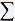       Сноска. Приложение 7 в редакции приказа и.о. Председателя Агентства РК по статистике от 14.06.2011 № 162 (вводится в действие с 01.01.2012).

2. Орналастыру орындары туралы ақпаратты көрсетіңіз

   Укажите информацию о местах размещения

3. Өзге де тұрғылықты орындармен (қосылған құнға

салынатын салықсыз) көрсетілген қызметтер көлемі,

мың теңге                                               _________

Объем оказанных услуг (без налога на добавленную        |_________|

стоимость) прочими местами размещения, тысяч тенге3.1 Демалыс күндерінде және қысқа мерзімді

тұрудың өзге де кезендерінде тұрғын үй беру          _________

Предоставление жилья на выходные и прочие периоды       |_________|

краткосрочного проживания3.2 Туристік лагерлер, демалыс және ойын-сауық

парктері                                                _________

Туристические лагеря, парки отдыха и развлечений        |_________|3.3 Тұрғын үйдің басқа түрлері                        _________

Другие виды жилья                                       |_________|

4. Орналастыру орындарының материалдық-техникалық

базасы туралы ақпаратты көрсетіңіз

Укажите информацию о материально-технической базе мест

размещения

5. Келушілердің сапар мақсаттары туралы ақпаратты көрсетіңіз,

   адам1

   Укажите информацию о целях поездки посетителей, человекпродолжение таблицы---------------------------------------------------

1 Қажет болған жағдайда қосымша беттерде жалғастырыңыз.

 При необходимости продолжите на дополнительных листах.2 Қазақстан Республикасы Статистика агенттігінің www.stat.gov.kz Интернет-ресурында "Әдіснама" бөліміндегі "Статистикалық жіктелімдер" қосымша бетінде орналастырылған елдер жіктеуішіне (ЕЖ) сәйкес

Код страны указывается в соответствии с классификатором стран (КС), размещенным во вкладе "Статистические классификации" в разделе "Методология" на Интернет-ресурсе Агентства Республики Казахстан по статистике www.stat.gov.kz

6. Келушілерді болу ұзақтығы бойынша бөлу туралы ақпаратты

көрсетіңіз, адам3

Укажите информацию о распределении посетителей по продолжительности

пребывания, человек---------------------------------------------3 Қажет болған жағдайда қосымша беттерде жалғастырыңыз.

 При необходимости продолжите на дополнительных листах.Атауы                                 Мекенжайы

Наименование______________________    Адрес _________________________

            ______________________    Тел.: _________________________Электрондық почта мекенжайы (Е-mail)

Адрес электронной почты (Е-mail)______________________________Орындаушының аты-жөні және телефоны

Фамилия и телефон исполнителя _______________________ Тел.___________Басшы                             (Аты-жөні,тегі, қолы)

Руководитель ____________________ (Ф.И.О., подпись) _________________Бас бухгалтер                     (Аты-жөні,тегі, қолы)

Главный бухгалтер ________________ (Ф.И.О., подпись)_________________                                                            М.О.

                                                            М.П.

Приложение 8                

к приказу исполняющего обязанности   

председателя Агентства Республики    

Казахстан по статистике         

от 21 июля 2010 года № 186         

Инструкция по заполнению статистической формы

общегосударственного статистического наблюдения

"Отчет о деятельности мест размещения"

(код 0941104, индекс 2-туризм, периодичность годовая)      Сноска. Приложение 8 в редакции приказа и.о. Председателя Агентства РК по статистике от 14.06.2011 № 162 (вводится в действие с 01.01.2012).

      1. Настоящая Инструкция разработана в соответствии с подпунктом 7) статьи 12 Закона Республики Казахстан "О государственной статистике" и детализирует заполнение статистической формы общегосударственного статистического наблюдения "Отчет о деятельности мест размещения" (код 0941104, индекс 2-туризм, периодичность годовая).



      2. Следующие определения применяются в целях заполнения данной статистической формы:



      1) места размещения – гостиницы, мотели, кемпинги, туристские базы, гостевые дома, дома отдыха, пансионаты и другие здания и сооружения, используемые для проживания туристов и их обслуживания;



      2) гостиница – место размещения, которое имеет номерной фонд, службу приема, другие службы, которые обеспечивают предоставление гостиничных услуг;



      3) продолжительность пребывания – количество ночевок пребывания от одного и более дней;



      4) жилье на выходные и прочие периоды краткосрочного проживания – отдельные изолированные помещения, состоящие из полностью обставленных комнат, предназначенных для проживания (питания) и сна, включает кухонные принадлежности или полностью оснащенные кухни. Это могут быть квартиры в виде апартаментов, квартиры, расположенные в отдельно стоящих многоэтажных зданиях или блоках, одноэтажные бунгало, шале, коттеджи и небольшие домики, а также туристические базы (хостелы), горные лагеря;



      5) туристические лагеря, парки отдыха и развлечений – лагеря, трейлерные парки, развлекательные городки, кемпинги, а также охотничие или рыболовные угодья для краткосрочного размещения посетителей и гостей (не включает горные лагеря, небольшие домики и туристические базы (хостелы));



      6) другие виды жилья – временное или долгосрочное жилье в одноместных или общих комнатах или общежитиях для студентов, мигрирующих (сезонных) рабочих и других лиц;



      7) номерной фонд – общее количество номеров мест (средства) размещения;



      8) гостиничный номер – изолированное, меблированное, сдаваемое для временного проживания жилое помещение, которое может состоять из одной, двух и более комнат;



      9) апартамент – номер в месте размещения площадью не менее 40 м2, состоящий из двух и более жилых комнат (гостиной (столовой), спальни), имеющий кухонное оборудование;



      10) люкс – номер в месте размещения площадью не менее 35 м2, состоящий из двух жилых комнат (гостиной и спальни), рассчитанный на проживание одного (двух) человек;



      11) номера без удобств – номера с низким уровнем комфортабельности, предоставляющие минимальный пакет услуг по проживанию;



      12) гостиница категории 5 звезд – среднее и крупное заведение, предоставляющее услуги на уровне международных стандартов, с номерами, полностью укомплектованными для комфортабельного проживания, предоставляющими услуги тренажерных залов, плавательных бассейнов, отдельных кабинетов, банкетных и конференц-залов, имеющими специально обученный персонал, обеспечивающий бесперебойное предоставление услуг и работу ресторана на высоком уровне;



      13) гостиница категории 4 звезды – среднее и крупное заведение, предоставляющее услуги на высоком уровне: по круглосуточному обслуживанию номеров, оборудованных качественной мебелью и оформленных в едином дизайне, имеющих спальни больших размеров; услуги химчистки и такси; ресторанов, имеющих высокий уровень кухни;



      14) гостиница категории 3 звезды – среднее заведение, предоставляющее расширенный набор услуг проживающим, в том числе услуги ресторана (предоставляемые не только проживающим в гостинице) и бара, бизнес-центра, а также уборку номеров, оборудованных отдельными телефонами и независимыми санузлами с предоставлением туалетных принадлежностей;



      15) гостиница категории 2 звезды – малое и среднее заведение, предоставляющее стандартизированный набор услуг проживающим, в том числе услуги питания в кафе или ресторане на территории гостиницы, с номерами, оборудованными независимыми санузлами;



      16) гостиница категории 1 звезда – малое заведение, имеющее минимальный набор для размещения проживающих, предлагающие базовые услуги: размещение и питание организованное самим заведением;



      17) гостиница без категории – малое заведение с ограниченным сервисом, не предполагающим других услуг, кроме размещения;



      18) досуг, рекреация и отдых – осмотр достопримечательностей, посещение природных и искусственных объектов, посещение спортивных или культурных мероприятий, непрофессиональные занятия спортом (лыжи, верховая езда, гольф, теннис, подводное плавание, серфинг, пешие походы, ориентирование, альпинизм и так далее); отдых на пляже, использование плавательных бассейнов и любых мест отдыха и развлечений, круизы, азартные игры, выезд в молодежные летние лагеря, дома отдыха, проведение медового месяца;



      19) посещение знакомых и родственников – посещение родственников или друзей, свадеб, похорон или любых других семейных мероприятий, краткосрочный уход за больными или престарелыми;



      20) деловые и профессиональные цели – деятельность самостоятельно занятых лиц и наемных работников, если она не имеет признаков наличия явных или подразумеваемых отношений трудового найма с производителем-резидентом в посещаемой стране или месте, деятельность инвесторов, бизнесменов. Эта категория также включает:



      участие в совещаниях, конференциях или конгрессах, торговых ярмарках и выставках;



      чтение лекций, выступление с концертами, представлениями и спектаклями;



      рекламирование, закупка, продажа или покупка товаров и услуг от имени производителей-нерезидентов (посещаемой страны или места);



      участие в миссиях иностранных правительств в качестве дипломатов, военнослужащих или сотрудников международных организаций, за исключением случаев, когда они находятся в долгосрочной командировке в посещаемой стране;



      участие в миссиях неправительственных организаций;



      участие в научных прикладных или фундаментальных исследованиях;



      составление программ туристических путешествий, заключение договоров на предоставление услуг по размещению и транспортных услуг, работа в качестве гидов или других работников сферы туризма в интересах агентств-нерезидентов (посещаемой страны или места);



      участие в профессиональных спортивных мероприятиях;



      посещение формальных или неформальных курсов профессиональной подготовки без отрыва от производства;



      работа в составе экипажа/команды на частных средствах транспорта (корпоративный самолет, яхта);



      21) спортивные цели – участие в спортивных мероприятиях, соревнованиях;



      22) лечение – получение услуг больниц, клиник, санаториев для послебольничного долечивания и более общего спектра медицинских и социальных учреждений, посещение морских, спа- и других курортов, а также иных специализированных учреждений для получения медицинского обслуживания, основанного на медицинском консультировании, включая косметическую хирургию с применением медицинского оборудования и услуг. Эта категория включает только краткосрочное лечение, поскольку длительное лечение, требующее пребывания в лечебном учреждении в течение года и более, не относится к сфере туризма;



      23) религия, паломничество – посещение религиозных собраний и мероприятий, паломничество;



      24) коммерческая – покупка потребительских товаров для личного потребления или для подарков, за исключением покупки товаров для перепродажи или будущего использования в каком-либо производственном процессе (в этом случае имеют место деловые и профессиональные цели);



      25) прочие цели поездок – работа в качестве добровольцев (не включенная в другие категории), изучение возможностей трудоустройства иммиграции, осуществление любых других видов временной неоплачиваемой деятельности, не включенных в другие категории.



      3. Статистическая форма составляется на основе бухгалтерских документов и данных документов первичного учета.

      В разделах 2 и 4 к "прочим местам проживания" относятся предоставление жилья на выходные и прочие периоды краткосрочного проживания, туристические лагеря, парки отдыха и развлечений, другие виды жилья.

      Показатели отчета "Объем оказанных услуг" (строка 5 раздела 2 и раздел 3) в стоимостном выражении приводятся без учета налога на добавленную стоимость (далее - НДС), в тысячах тенге с одним десятичным знаком, "Средняя стоимость койко-суток" (строка 7 раздела 4) - с учетом НДС в тенге без десятичных знаков.

      "Единовременная вместимость" (строка 3 раздела 4) определяется по числу установленных постоянных кроватей во всех номерах. Не включаются временные (дополнительные) места и места в номерах, постоянно занятые не по прямому назначению.

      Предоставление койко-суток (ночевок) гостиничными предприятиями отражает использованное число постоянных и временных мест, включая бронирование номеров и мест, и определяется на основании книги учета проживающих.

      Списочная численность работников в среднем за год определяется путем суммирования средней численности работников за все месяцы отчетного года и деления полученной суммы на 12.

      Примечание: "Х" – данная позиция не подлежит заполнению.



      4. Арифметико-логический контроль:



      1) Раздел 4 "Информация о материально-технической базе мест размещения":

      строка 5 = строка 6/строка 3 х строка 2 для каждой графы



      2) Раздел 6 "Информация о распределении посетителей по продолжительности пребывания":

      графа 1 = граф 2-6 по всем строкам



      3) Контроль между разделами:

      строка 1 раздела 2 = строке 1 раздела 4 для каждой графы



      4) Коэффициент заполняемости (в %) = (строка 6 раздел 4/строка 3 раздела 4 х количество дней отчетного периода) х 100 %.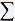 

Приложение 9 к приказу          

исполняющего обязанности председателя  

Агентства Республики Казахстан     

по статистике               

от 21 июля 2010 года № 186       1. Сіз қандай сапарға шыққаныңызды көрсетіңіз? 1.1. туристік

   Укажите, в какую поездку Вы выезжали?            туристская |_|

                                               1.2. іскерлік

                                                    деловая    |_|2. Сіз сапарға шықтыңыз ба?                    2.1 ел ішінде

   Вы совершили поездку?                           внутри      |_|

                                                   страны

                                               2.2. шетелге

                                                    за границу |_|

3. Сапар неше күнге созылғанын көрсетіңіз? (түнеген күндер санын

                                            көрсетуіңізді сұраймыз)

   Укажите, сколько дней продолжалась поездка? (просьба указать

                                               количество ночевок)

                                           |_|_|_|4. Сіз сапарға барлығы қанша сома жұмсағаныңызды көрсетіңіз?

   Укажите, какую сумму Вы потратили на поездку, всего?

                     теңге

       |_|_|_|_|_|_| тенге      4.1. егер бұл сома үй шаруашылықтары мүшелерінің

           бірлескен сапарына жұмсалса, онда сапарға

           неше адам шыққанын көрсетіңіз

           если эта сумма была потрачена на совместную поездку

           нескольких членов домохозяйства, то укажите,

           пожалуйста, сколько человек выезжали в      |__|__|

           поездку

      4.1.2. оның ішінде әйелдер

           из них женщины                              |__|__|      5. Шығыстарыңызды көрсетіңіз, теңгемен

         Укажите ваши расходы, в тенге

Приложение 10 к приказу       

исполняющего обязанности председателя

Агентства Республики Казахстан   

по статистике             

от 21 июля 2010 года № 186       

Инструкция по заполнению статистической формы ведомственного

статистического наблюдения «Анкета обследования домашних

хозяйств о расходах на поездки» (код 0962104, индекс Н-050,

периодичность годовая)

      1. Настоящая Инструкция разработана в соответствии с подпунктом 7) статьи 12 Закона Республики Казахстан «О государственной статистике» и детализирует порядок заполнения статистической формы общегосударственного статистического наблюдения «Анкета обследования домашних хозяйств о расходах на поездки» (код 0962104, индекс Н-050, периодичность годовая).



      2. Деловые и профессиональные цели включают установку оборудования, инспектирование, закупки, участие в работе заседаний, конференций и конгрессов, торговых ярмарок и выставок, поощрительные поездки для работников предприятий, выступления с лекциями и концертами, подготовку программ туристских поездок, заключение договоров на размещение и транспорт, работа в качестве гидов и на других должностях в сфере туризма, участие в профессиональных спортивных мероприятиях, командировки дипломатов, военнослужащих или сотрудников международных организаций, за исключением случаев постоянной работы в посещаемой стране, платное обучение, образование и исследовательская деятельность (научные отпуска, языковые, профессиональные или другие специальные курсы, связанные с работой или профессией посетителя и имеющие соответствующее обеспечение).



      Плата за продукты питания, напитки, одежду и другие потребительские товары включает все расходы на товары, приобретенные в ходе поездки и подготовки к ней, включая товары длительного пользования (чемоданы, палатки), а также многоцелевые товары (фотоаппараты, камеры), но исключая товары, имеющие высокую стоимость (автомобили, лодки).



      К прочим расходам относятся услуги носильщиков, платные справки на вокзалах, камеры хранения, проявка пленки, распечатка фотографий, услуги связи, интернет-кафе, стоимость перемещения внутри населенного пункта.



      3. Анкета Н–050 заполняется при анкетировании членов домашних хозяйств в возрасте 16-74 лет. Объем расходов всех членов семьи (в том числе детей до 16 лет) отражается в суммарном виде.



      На каждую поездку заполняется отдельная анкета.



      При заполнении данной анкеты необходимо обратить внимание на то, что не следует учитывать расходы на покупку товаров с целью продажи, а также затраты связанные с коммерческой целью (шоп-туры).



      Если поездка была совмещенная (деловая с частной туристической), то тип ее определяется респондентом самостоятельно по принципу приоритетности.



      В разделах 1 и 2 отметить "V" наиболее подходящий ответ, в разделах 3, 4, 5 - показатели в целых числах.



      Наблюдению подлежат также и однодневные путешествия (в данном случае в разделе 3 ставится цифра «0»).



      В разделе 5 графа 2 заполняется, если респондент выезжает отдыхать за пределы республики. Это расходы, произведенные на территории Казахстана, при поездке за границу. Например: транспорт до аэропорта, проживание в гостинице или у родственников, питание в дороге по территории Казахстана и так далее.



      Аренда автотранспорта включает в себя следующие виды услуг:



      услуги по лизингу или аренде легковых автомобилей и легких автофургонов без водителя;



      услуги по лизингу или аренде домов-автоприцепов, автомобилей без водителя.



      4. Арифметико-логический контроль:



      раздел 5:



      строка 2 графа 1 > графы 2



      строка 4 > S строк 4.1-4.6



      строка 4.6 > S строк 4.6.1, 4.6.2



      строка 8 > S строк 8.1-8.4



      строка 10 > S строк 10.1-10.2

      Сноска. Приложение 11 в редакции приказа и.о. Председателя Агентства РК по статистике от 14.06.2011 № 162 (вводится в действие с 01.01.2012).                        Құрметті респондент!      Қазақстан Республикасы Статистика агенттігі сауалнамаға

    қатысқаныңыз үшін Сізге алдын-ала алғысын айтады және осы

    сауалнаманың сұрақтарына жауап беруіңізді сұрайды. Сізден

      алынған деректер Қазақстан Республикасының қолданыстағы

     заңнамасына сәйкес жария етілмейді және тек статистикалық

            көрсеткіштерді есептеу үшін пайдаланылады.                       Уважаемый респондент!      Агентство Республики Казахстан по статистике заранее

     благодарит Вас за участие в опросе и убедительно просит

     ответить на вопросы настоящей анкеты. Полученные от Вас

    данные, согласно действующему законодательству Республики

    Казахстан, не разглашаются и будут использованы только для

                 расчета статистических показателей. белгісімен сауалнаманың сәйкес келетін нұсқасы белгіленеді

Отмечается знаком соответствующий вариант ответа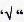 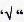 1. Жынысы:

   Пол:1.1 Ер.      _                       1.2 Әйел       _

     Мужской |_|                           Женский   |_|2. Байқау орнын көрсетіңіз:

   Укажите место наблюдения:3. Туризм түрлерiн көрсетіңіз:

   Укажите тип туризма:4. Сiз төмендегілердің қайсысына жатасыз

   Вы являетесь5. Сіздің сапар шеккен жерлеріңіз

   Вы совершали поездку6. Сiздiң сапарыңыздың ұзақтығы қандай?

   Какова продолжительность Вашей поездки?7. Сiздiң сапарыңыздың басты мақсаты қандай болды?

   Какова главная цель Вашей поездки?8. Сіз көліктің қандай түрін пайдаландыңыз?

   Какой вид транспорта Вы использовали?9. Сапар кезіндегі қызмет көрсетулерге кеткен шығындарды

   көрсетіңіз, теңге

   Укажите расходы на услуги во время поездки, тенге ЫНТЫМАҚТАСТЫҒЫҢЫЗ ҮШІН АЛҒЫС АЙТАМЫЗ!

БЛАГОДАРИМ ЗА СОТРУДНИЧЕСТВО!

Приложение 12 к приказу        

исполняющего обязанности председателя  

Агентства Республики Казахстан     

по статистике от 21 июля 2010 года № 186  

Инструкция по заполнению статистической формы

общегосударственного статистического наблюдения

"Анкета обследования посетителей"

(код 0972103, индекс Н-060, периодичность полугодовая)      Сноска. Приложение 12 в редакции приказа и.о. Председателя Агентства РК по статистике от 14.06.2011 № 162 (вводится в действие с 01.01.2012).

      1. Настоящая Инструкция разработана в соответствии с подпунктом 7) статьи 12 Закона Республики Казахстан "О государственной статистике" и детализирует заполнение статистической формы общегосударственного статистического наблюдения "Анкета обследования посетителей" (код 0972103, индекс Н-060, периодичность полугодовая).



      2. Следующие определения применяются в целях заполнения данной анкеты обследования:



      1) посетитель - это путешественник, совершающий поездку в какое-либо основное место назначения, находящееся за пределами его/ее обычной среды, на срок менее года с любой главной целью (деловая поездка, отдых или иная личная цель), за исключением цели трудоустройства на предприятие, зарегистрированное в стране или месте посещения;



      2) въездной туризм - путешествия в пределах Республики Казахстан лиц, не проживающих постоянно на ее территории;



      3) выездной туризм - путешествие граждан Республики Казахстан и лиц, постоянно проживающих в Республике Казахстан, в другую страну;



      4) внутренний туризм - путешествие в пределах Республики Казахстан граждан Республики Казахстан и лиц, постоянно проживающих на ее территории;



      5) резиденты - юридические или физические лица, имеющие гражданство Республики Казахстан, а также подавшие заявление о приеме в гражданство Республики Казахстан или о разрешении постоянного проживания в Республике Казахстан без приема в гражданство согласно Кодексу Республики Казахстан "О налогах и других обязательных платежах в бюджет" от 10 декабря 2008 года № 99-IV;



      6) нерезиденты - юридические и физические лица, действующие в одном государстве, но постоянно зарегистрированные и проживающие в другом.

      Согласно Кодексу Республики Казахстан "О налогах и других обязательных платежах в бюджет" от 10 декабря 2008 года № 99-IV к нерезидентам относятся: юридические и физические лица, которые не становятся резидентами в году, следующем за годом, в котором заканчивается пребывание в Республике Казахстан;



      7) досуг, рекреация и отдых – осмотр достопримечательностей, посещение природных и искусственных объектов, посещение спортивных или культурных мероприятий, непрофессиональные занятия спортом (лыжи, верховая езда, гольф, теннис, подводное плавание, серфинг, пешие походы, ориентирование, альпинизм и так далее); отдых на пляже, использование плавательных бассейнов и любых мест отдыха и развлечений, круизы, азартные игры, выезд в молодежные летние лагеря, дома отдыха, проведение медового месяца;



      8) лечение – получение услуг больниц, клиник, санаториев для послебольничного долечивания и более общего спектра медицинских и социальных учреждений, посещение морских, спа- и других курортов, а также иных специализированных учреждений для получения медицинского обслуживания, основанного на медицинском консультировании, включая косметическую хирургию с применением медицинского оборудования и услуг. Эта категория включает только краткосрочное лечение, поскольку длительное лечение, требующее пребывания в лечебном учреждении в течение года и более, не относится к сфере туризма;



      9) религия, паломничество – посещение религиозных собраний и мероприятий, паломничество;



      10) деловые и профессиональные цели – деятельность самостоятельно занятых лиц и наемных работников, если она не имеет признаков наличия явных или подразумеваемых отношений трудового найма с производителем-резидентом в посещаемой стране или месте, деятельность инвесторов, бизнесменов. Эта категория также включает:



      участие в совещаниях, конференциях или конгрессах, торговых ярмарках и выставках;



      чтение лекций, выступление с концертами, представлениями и спектаклями;



      рекламирование, закупка, продажа или покупка товаров и услуг от имени производителей-нерезидентов (посещаемой страны или места);

      участие в миссиях иностранных правительств в качестве дипломатов, военнослужащих или сотрудников международных организаций, за исключением случаев, когда они находятся в долгосрочной командировке в посещаемой стране;



      участие в миссиях неправительственных организаций;



      участие в научных прикладных или фундаментальных исследованиях;



      составление программ туристических путешествий, заключение договоров на предоставление услуг по размещению и транспортных услуг, работа в качестве гидов или других работников сферы туризма в интересах агентств-нерезидентов (посещаемой страны или места);



      участие в профессиональных спортивных мероприятиях;



      посещение формальных или неформальных курсов профессиональной подготовки без отрыва от производства;



      работа в составе экипажа/команды на частных средствах транспорта (корпоративный самолет, яхта);



      11) прочие цели - работа в качестве добровольцев (не включенная в другие категории), изучение возможностей трудоустройства, иммиграции, осуществление любых других видов временной неоплачиваемой деятельности, не включенных в другие категории;



      12) частные автомашины - транспортные средства (машины) вместимостью до 8 человек, исключительной или основной деятельностью которых является организация экскурсий на автобусах или на аналогичных транспортных средствах для посетителей или групп на основе платы за индивидуальное место.



      3. Сбор информации осуществляется лицами, уполномоченными на проведение данного обследования методом случайной выборки, на основе личных опросов посетителей. В анкете знаком   указывается выбранный вариант ответа.



      4. При заполнении статей расходов допускается указание приблизительной суммы.



      5. Туристские расходы определяются как общая сумма потребительских расходов, которые производятся посетителем или от его имени, при подготовке и в ходе своей поездки и пребывания в месте назначения.



      6. К финансовым услугам и страхованию относятся услуги по:

      обеспечению пластиковых карт во время поездок;

      ссудам на поездки;

      ссудам на транспортные средства;

      страхованию жизни во время путешествий;

      страхованию от несчастных случаев во время путешествий;

      медицинскому страхованию во время путешествий;

      страхованию частных автомобилей;

      связанные с обменом иностранной валюты.



      7. Арифметико-логический контроль:

      Если отмечена строка 4.1. раздела 4, то заполняется графа 1 и графа 2 раздела 9.

      Если отмечена строка 4.2. раздела 4, то заполняется только графа 1 раздела 9.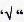 
					© 2012. РГП на ПХВ «Институт законодательства и правовой информации Республики Казахстан» Министерства юстиции Республики Казахстан
				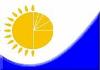 Мемлекеттік статистика органдары

кұпиялылығына кепілдік береді

Конфиденциальность гарантируется

органами государственной статистики

Жалпымемлекеттік статистикалық байкау

бойынша статистикалық нысан

Статистическая форма по

общегосударственному статистическому

наблюдениюМемлекеттік статистика органдары

кұпиялылығына кепілдік береді

Конфиденциальность гарантируется

органами государственной статистики

Жалпымемлекеттік статистикалық байкау

бойынша статистикалық нысан

Статистическая форма по

общегосударственному статистическому

наблюдениюҚазақстан Республикасы

Статистика агенттігі

төрағасы міндетін

атқарушысының 2010 жылғы 21

шілдедегі № 186 бұйрығына

1-қосымшаПриложение 1 к приказу

исполняющего обязанности

председателя Агентства

Республики Казахстан по

статистике от 21 июля

2010 года № 186Аумақтық

органға тапсырылады

Представляется

территориаль-

ному органуАумақтық

органға тапсырылады

Представляется

территориаль-

ному органуСтатистикалық нысанды www.stat.gov.kz сайтынан алуға болады

Статистическую форму можно получить на сайте www.stat.gov.kzСтатистикалық нысанды www.stat.gov.kz сайтынан алуға болады

Статистическую форму можно получить на сайте www.stat.gov.kzСтатистикалық нысанды www.stat.gov.kz сайтынан алуға болады

Статистическую форму можно получить на сайте www.stat.gov.kzСтатистикалық нысанды www.stat.gov.kz сайтынан алуға болады

Статистическую форму можно получить на сайте www.stat.gov.kzМемлекеттік статистиканың тиісті органдарына алғашқы статистикалық деректерді уақытылы

тапсырмау, дәйекті емес деректерді беру әкімшілік құқық бұзушылық болып табылады және

ҚР колданыстағы заннамасына сәйкес жауапкершілікке әкеп соғады.

Несвоевременное представление, предоставление недостоверных первичных

статистических данных в соответствующие органы государственной статистики являются

административными правонарушениями и влекут за собой ответственность в соответствии с

действующим законодательством РК.Мемлекеттік статистиканың тиісті органдарына алғашқы статистикалық деректерді уақытылы

тапсырмау, дәйекті емес деректерді беру әкімшілік құқық бұзушылық болып табылады және

ҚР колданыстағы заннамасына сәйкес жауапкершілікке әкеп соғады.

Несвоевременное представление, предоставление недостоверных первичных

статистических данных в соответствующие органы государственной статистики являются

административными правонарушениями и влекут за собой ответственность в соответствии с

действующим законодательством РК.Мемлекеттік статистиканың тиісті органдарына алғашқы статистикалық деректерді уақытылы

тапсырмау, дәйекті емес деректерді беру әкімшілік құқық бұзушылық болып табылады және

ҚР колданыстағы заннамасына сәйкес жауапкершілікке әкеп соғады.

Несвоевременное представление, предоставление недостоверных первичных

статистических данных в соответствующие органы государственной статистики являются

административными правонарушениями и влекут за собой ответственность в соответствии с

действующим законодательством РК.Мемлекеттік статистиканың тиісті органдарына алғашқы статистикалық деректерді уақытылы

тапсырмау, дәйекті емес деректерді беру әкімшілік құқық бұзушылық болып табылады және

ҚР колданыстағы заннамасына сәйкес жауапкершілікке әкеп соғады.

Несвоевременное представление, предоставление недостоверных первичных

статистических данных в соответствующие органы государственной статистики являются

административными правонарушениями и влекут за собой ответственность в соответствии с

действующим законодательством РК.Статистикалық нысан коды 0931102

Код статистической формы 0931102   Туристік қызмет туралы есеп

1-туризм                           Отчет о туристской деятельности

1 -туризм

Тоқсандық                       Есепті кезең          тоқсан            жыл

Квартальная                     Отчетный период |_|_| квартал |_|_|_|_|  годСтатистикалық нысан коды 0931102

Код статистической формы 0931102   Туристік қызмет туралы есеп

1-туризм                           Отчет о туристской деятельности

1 -туризм

Тоқсандық                       Есепті кезең          тоқсан            жыл

Квартальная                     Отчетный период |_|_| квартал |_|_|_|_|  годСтатистикалық нысан коды 0931102

Код статистической формы 0931102   Туристік қызмет туралы есеп

1-туризм                           Отчет о туристской деятельности

1 -туризм

Тоқсандық                       Есепті кезең          тоқсан            жыл

Квартальная                     Отчетный период |_|_| квартал |_|_|_|_|  годСтатистикалық нысан коды 0931102

Код статистической формы 0931102   Туристік қызмет туралы есеп

1-туризм                           Отчет о туристской деятельности

1 -туризм

Тоқсандық                       Есепті кезең          тоқсан            жыл

Квартальная                     Отчетный период |_|_| квартал |_|_|_|_|  годТуристік операторлардың, туристік агенттердің және (немесе) туризм саласында қызмет

көрсететін өзге де ұйымдардың қызметі (Экономикалық қызмет турлерінің жалпы жинақтауыш

коды 79) жүзеге асыратын занды тұлғалар мен олардың құрылымдық және оқшауланған

бөлімшелері, дара кәсіпкерлер тапсырады.

Представляют юридические лица и (или) их структурные и обособленные подразделения,

индивидуальные предприниматели, осуществляющие деятельность туроператоров, турагентов и

прочих организаций, предоставляющих услуги в сфере туризма (код Общего классификатора

видов экономической деятельности 79).Туристік операторлардың, туристік агенттердің және (немесе) туризм саласында қызмет

көрсететін өзге де ұйымдардың қызметі (Экономикалық қызмет турлерінің жалпы жинақтауыш

коды 79) жүзеге асыратын занды тұлғалар мен олардың құрылымдық және оқшауланған

бөлімшелері, дара кәсіпкерлер тапсырады.

Представляют юридические лица и (или) их структурные и обособленные подразделения,

индивидуальные предприниматели, осуществляющие деятельность туроператоров, турагентов и

прочих организаций, предоставляющих услуги в сфере туризма (код Общего классификатора

видов экономической деятельности 79).Туристік операторлардың, туристік агенттердің және (немесе) туризм саласында қызмет

көрсететін өзге де ұйымдардың қызметі (Экономикалық қызмет турлерінің жалпы жинақтауыш

коды 79) жүзеге асыратын занды тұлғалар мен олардың құрылымдық және оқшауланған

бөлімшелері, дара кәсіпкерлер тапсырады.

Представляют юридические лица и (или) их структурные и обособленные подразделения,

индивидуальные предприниматели, осуществляющие деятельность туроператоров, турагентов и

прочих организаций, предоставляющих услуги в сфере туризма (код Общего классификатора

видов экономической деятельности 79).Туристік операторлардың, туристік агенттердің және (немесе) туризм саласында қызмет

көрсететін өзге де ұйымдардың қызметі (Экономикалық қызмет турлерінің жалпы жинақтауыш

коды 79) жүзеге асыратын занды тұлғалар мен олардың құрылымдық және оқшауланған

бөлімшелері, дара кәсіпкерлер тапсырады.

Представляют юридические лица и (или) их структурные и обособленные подразделения,

индивидуальные предприниматели, осуществляющие деятельность туроператоров, турагентов и

прочих организаций, предоставляющих услуги в сфере туризма (код Общего классификатора

видов экономической деятельности 79).Тапсыру мерзімі - есепті кезеңен кейінгі 25-ші күннен кеш емес.

Срок предоставления - не позднее 25 числа после отчетного периода.Тапсыру мерзімі - есепті кезеңен кейінгі 25-ші күннен кеш емес.

Срок предоставления - не позднее 25 числа после отчетного периода.Тапсыру мерзімі - есепті кезеңен кейінгі 25-ші күннен кеш емес.

Срок предоставления - не позднее 25 числа после отчетного периода.Тапсыру мерзімі - есепті кезеңен кейінгі 25-ші күннен кеш емес.

Срок предоставления - не позднее 25 числа после отчетного периода.КҰЖС коды 

Код ОКПО |_|_|_|_|_|_|_|_|  |_|_|_|_|БСН коды  

код БИН  |_|_|_|_|_|_|_|_|_|_|_|_|СТН коды 

РНН      |_|_|_|_|_|_|_|_|_|_|_|_|ЖСН коды 

код ИИН  |_|_|_|_|_|_|_|_|_|_|_|_|1.1.Туроператорлық қызмет

Туроператорская

деятельность1.2.Турагенттік қызмет

Турагентская деятельность1.3.Экскурсиялық қызмет

Экскурсионная деятельность1.4.Өзге де туристік қызмет

Прочая туристская

деятельностьКөрсеткіш атауы

Наименование показателяТұрақты жұмысшылар 

Постоянные работникиТұрақты жұмысшылар 

Постоянные работникиМаусымдық

жұмысшылар

Сезонные работникиКөрсеткіш атауы

Наименование показателяерлер

мужчиныәйелдер

женщиныМаусымдық

жұмысшылар

Сезонные работникиАБ1231Есепті кезеңде орта есеппен

алынған қызметкерлердің

орташа тізімдік саны

Списочная численность

работников в среднем за

отчетный периодЕлдердің

атауы

Наименова-

ние странЕлдердің

кодтары

Коды

странҚызмет

көрсетілген

келушілер саны,

адам

Количество

обслуженных

посетителей,

человекҚызмет

көрсетілген

келушілер саны,

адам

Количество

обслуженных

посетителей,

человекОрындалған жұмыстар мен көрсетілген

қызметтер көлемі (қосылған құнға салынатын

салықты ескерусіз), мың теңге

Объем выполненных работ и услуг

(без учета налога на добавленную стоимость),

тысяч тенгеОрындалған жұмыстар мен көрсетілген

қызметтер көлемі (қосылған құнға салынатын

салықты ескерусіз), мың теңге

Объем выполненных работ и услуг

(без учета налога на добавленную стоимость),

тысяч тенгеОрындалған жұмыстар мен көрсетілген

қызметтер көлемі (қосылған құнға салынатын

салықты ескерусіз), мың теңге

Объем выполненных работ и услуг

(без учета налога на добавленную стоимость),

тысяч тенгеОрындалған жұмыстар мен көрсетілген

қызметтер көлемі (қосылған құнға салынатын

салықты ескерусіз), мың теңге

Объем выполненных работ и услуг

(без учета налога на добавленную стоимость),

тысяч тенгеОрындалған жұмыстар мен көрсетілген

қызметтер көлемі (қосылған құнға салынатын

салықты ескерусіз), мың теңге

Объем выполненных работ и услуг

(без учета налога на добавленную стоимость),

тысяч тенгеЕлдердің

атауы

Наименова-

ние странЕлдердің

кодтары

Коды

странҚызмет

көрсетілген

келушілер саны,

адам

Количество

обслуженных

посетителей,

человекҚызмет

көрсетілген

келушілер саны,

адам

Количество

обслуженных

посетителей,

человекбарлығы

всегосоның ішінде:

в том числе:соның ішінде:

в том числе:соның ішінде:

в том числе:соның ішінде:

в том числе:Елдердің

атауы

Наименова-

ние странЕлдердің

кодтары

Коды

странбір

күндік

келушілер

однодне-

вные

посети-

телитүнеуші

келушілер

ночующие

посети-

телибарлығы

всеговизалық

қызметтер

визовые

услугиэкскурси-

ялық

қызметтер

экскурси-

онные

услугиорындарды

брондау

жөніндегі

қызметтер

услуги по

брониро-

ванию

местөзге де

қызмет

түрлері

прочие

виды

услугАБВ12345671Келу

туризмі

(резидент

еместер)

Въездной

туризм

(нерези-

денты)АБВ12345672Шығу туризмі

(резиденттер)

Выездной

туризм

(резиденты)2.1одан 16 жасқа

дейінгі

балалар

из них дети до

16 лет3Ішкі туризм

Внутренний

туризм3.1одан 16 жасқа

дейінгі

балалар

из них дети до

16 летЕлдердің

атауы

Наименование

странЕлдердің

кодтары

Коды странТуристік қызметтердің

толық кешені кіретін

жолдамалар

Путевки, включающие

полный комплекс

туристских услугТуристік қызметтердің

толық кешені кіретін

жолдамалар

Путевки, включающие

полный комплекс

туристских услугҚызметтердің жеке

түрлері кіретін

жолдамалар

Путевки, включающие

отдельные виды услугҚызметтердің жеке

түрлері кіретін

жолдамалар

Путевки, включающие

отдельные виды услугКелген

адам-күндер

Человеко-

дней

пребыванияЕлдердің

атауы

Наименование

странЕлдердің

кодтары

Коды странбірлік

саны

число

единицқұны, мың

теңге

стоимость,

тысяч тенгебірлік

саны

число

единицқұны, мың

теңге

стоимость,

тысяч тенгеКелген

адам-күндер

Человеко-

дней

пребыванияАБВ123451Келу туризмі

(резидент

еместер)

Въездной

туризм

(нерезиденты)АБВ123452Шығу туризмі

(резиденттер)

Выездной

туризм

(резиденты)2.1одан 16 жасқа

дейінгі

балалар

из них дети

до 16 лет3Ішкі туризм

Внутренний

туризм3.1одан 16 жасқа

дейінгі

балалар

из них дети

до 16 летКөрсеткіш атауы

Наименование

показателяҚызмет көрсетілген келушілер саны, адам

Количество обслуженных посетителей, человекҚызмет көрсетілген келушілер саны, адам

Количество обслуженных посетителей, человекҚызмет көрсетілген келушілер саны, адам

Количество обслуженных посетителей, человекКөрсеткіш атауы

Наименование

показателякелу туризмі

(резидент еместер)

въездной туризм

(нерезиденты)шығу туризмі

(резиденттер)

выездной туризм

(резиденты)ішкі туризм

внутренний туризмАБ1231Әуе көлігі

Воздушный транспорт2Темір жол көлігі

Железнодорожный

транспорт3Қалааралық автобустар

Междугородные автобусы4Өзге де құрлықтық

көлік құралдары

Прочие сухопутные

средства5Су көлігі

Водный транспортЕлдердің

атауы

Наимено-

вание

странЕлдер-

дің

кодтары

Коды

странБарлығы

ВсегоCоның ішінде:

В том числе:Cоның ішінде:

В том числе:Cоның ішінде:

В том числе:Cоның ішінде:

В том числе:Cоның ішінде:

В том числе:Cоның ішінде:

В том числе:Cоның ішінде:

В том числе:Cоның ішінде:

В том числе:Cоның ішінде:

В том числе:Елдердің

атауы

Наимено-

вание

странЕлдер-

дің

кодтары

Коды

странБарлығы

Всегобос уақыт,

рекреация

және демалыс

досуг,

рекреация и

отдыхбос уақыт,

рекреация

және демалыс

досуг,

рекреация и

отдыхтаныс-

тар

мен

туыс-

қан-

дарға

бару

посе-

щение

знако-

мых и

родст-

венни-

ковіскерлік және

кәсіби

мақсаттар

деловые и

профессиональ-

ные целиіскерлік және

кәсіби

мақсаттар

деловые и

профессиональ-

ные целиемде-

лу

лече-

ниедін,

қажы-

лық

рели-

гия,

па-

лом

ниче-

ствокоммер-

циялық

(шоп-

турлар)

коммер-

ческая

(шоп-

туры)өзге

де

мақ-

саттар

прочие

целиЕлдердің

атауы

Наимено-

вание

странЕлдер-

дің

кодтары

Коды

странБарлығы

Всегобарлығывсегоодан аңшылық, балық аулауиз них охота, рыбалкатаныс-

тар

мен

туыс-

қан-

дарға

бару

посе-

щение

знако-

мых и

родст-

венни-

ковбарлы-

ғы

всегоодан

спорт-

тық

из них

спорти-

вныеемде-

лу

лече-

ниедін,

қажы-

лық

рели-

гия,

па-

лом

ниче-

ствокоммер-

циялық

(шоп-

турлар)

коммер-

ческая

(шоп-

туры)өзге

де

мақ-

саттар

прочие

целиАБВ123456789101Келу

туризмі

(рези-

дент

еместер)

Въездной

туризм

(нерези-

денты)АБВ123456789102Шығу

туризмі

(рези-

денттер)

Выездной

туризм

(рези-

денты)2.1одан 16

жасқа

дейінгі

балалар

из них

дети до

16 летАБВ123456789103Ішкі

туризм

Внут-

ренний

туризм3.1одан

16

жасқа

дейін-

гі

бала-

лар

из них

дети

до 16

лет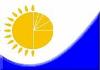 Мемлекеттік статистика

органдары

құпиялылығына кепілдік

береді

Конфиденциа-

льность

гарантируется

органами государствен-

ной статистикиҚазақстан Республикасы

Статистика агенттігі төрағасы

міндетін атқарушысының

2010 жылғы 21 шілдедегі № 186 бұйрығына

3-қосымшаЖалпымемлекеттік

статистикалық байқау

бойынша статистикалық

нысан

Статистическая форма

по общегосудар-

ственному статистичес-

кому наблюдениюПриложение 3 к приказу исполняющего

обязанности председателя Агентства

Республики Казахстан по статистике

от 21 июля 2010 года № 186Аумақтық органға тапсырылады

Представляется территориальному

органуАумақтық органға тапсырылады

Представляется территориальному

органуСтатистикалық нысанды www.stat.gov.kz

сайтынан алуға болады

Статистическую форму можно получить

на сайте www.stat.gov.kzСтатистикалық нысанды www.stat.gov.kz

сайтынан алуға болады

Статистическую форму можно получить

на сайте www.stat.gov.kzМемлекеттік статистиканың тиісті органдарына алғашқы статистикалық деректерді

уақытылы тапсырмау, дәйекті емес деректерді беру әкімшілік құқық бұзушылық болып

табылады және ҚР қолданыстағы заңнамасына сәйкес жауапкершілікке әкеп соғады.

Несвоевременное представление, предоставление недостоверных первичных

статистических данных в соответствующие органы государственной статистики

являются административными правонарушениями и влекут за собой ответственность в

соответствии с действующим законодательством РК.Мемлекеттік статистиканың тиісті органдарына алғашқы статистикалық деректерді

уақытылы тапсырмау, дәйекті емес деректерді беру әкімшілік құқық бұзушылық болып

табылады және ҚР қолданыстағы заңнамасына сәйкес жауапкершілікке әкеп соғады.

Несвоевременное представление, предоставление недостоверных первичных

статистических данных в соответствующие органы государственной статистики

являются административными правонарушениями и влекут за собой ответственность в

соответствии с действующим законодательством РК.Мемлекеттік статистиканың тиісті органдарына алғашқы статистикалық деректерді

уақытылы тапсырмау, дәйекті емес деректерді беру әкімшілік құқық бұзушылық болып

табылады және ҚР қолданыстағы заңнамасына сәйкес жауапкершілікке әкеп соғады.

Несвоевременное представление, предоставление недостоверных первичных

статистических данных в соответствующие органы государственной статистики

являются административными правонарушениями и влекут за собой ответственность в

соответствии с действующим законодательством РК.Статистикалық нысан коды 0921104

Код статистической формы 0921104Статистикалық нысан коды 0921104

Код статистической формы 0921104Туристік қызмет туралы есеп

Отчет о туристской деятельности1-туризм

1-туризм1-туризм

1-туризмЖылдық

ГодоваяЖылдық

ГодоваяЕсепті кезең                     жыл

Отчетный период    |__|__|__|__| годТуристік операторлардың, туристік агенттердің және (немесе) туризм саласында

қызмет көрсететін өзге де ұйымдардың қызметі (Экономикалық қызмет түрлерінің

жалпы жинақтауыш коды 79) жүзеге асыратын заңды тұлғалар мен олардың құрылымдық

және оқшауланған бөлімшелері, дара кәсiпкерлер тапсырады.

Представляют юридические лица и (или) их структурные и обособленные

подразделения, индивидуальные предприниматели, осуществляющие деятельность

туроператоров, турагентов и прочих организаций, предоставляющих услуги в сфере

туризма (код Общего классификатора видов экономической деятельности 79).Туристік операторлардың, туристік агенттердің және (немесе) туризм саласында

қызмет көрсететін өзге де ұйымдардың қызметі (Экономикалық қызмет түрлерінің

жалпы жинақтауыш коды 79) жүзеге асыратын заңды тұлғалар мен олардың құрылымдық

және оқшауланған бөлімшелері, дара кәсiпкерлер тапсырады.

Представляют юридические лица и (или) их структурные и обособленные

подразделения, индивидуальные предприниматели, осуществляющие деятельность

туроператоров, турагентов и прочих организаций, предоставляющих услуги в сфере

туризма (код Общего классификатора видов экономической деятельности 79).Туристік операторлардың, туристік агенттердің және (немесе) туризм саласында

қызмет көрсететін өзге де ұйымдардың қызметі (Экономикалық қызмет түрлерінің

жалпы жинақтауыш коды 79) жүзеге асыратын заңды тұлғалар мен олардың құрылымдық

және оқшауланған бөлімшелері, дара кәсiпкерлер тапсырады.

Представляют юридические лица и (или) их структурные и обособленные

подразделения, индивидуальные предприниматели, осуществляющие деятельность

туроператоров, турагентов и прочих организаций, предоставляющих услуги в сфере

туризма (код Общего классификатора видов экономической деятельности 79).Тапсыру мерзімі – есепті жылдан кейінгі 25 қаңтар

Срок предоставления – 25 января после отчетного годаТапсыру мерзімі – есепті жылдан кейінгі 25 қаңтар

Срок предоставления – 25 января после отчетного годаТапсыру мерзімі – есепті жылдан кейінгі 25 қаңтар

Срок предоставления – 25 января после отчетного годаКҰЖС коды

Код ОКПО  |_|_|_|_|_|_|_|_|  |_|_|_|_|БСН коды  

код БИН   |_|_|_|_|_|_|_|_|_|_|_|_|СТН коды  

РНН       |_|_|_|_|_|_|_|_|_|_|_|_|ЖСН коды  

код ИИН   |_|_|_|_|_|_|_|_|_|_|_|_|КҰЖС коды

Код ОКПО  |_|_|_|_|_|_|_|_|  |_|_|_|_|БСН коды  

код БИН   |_|_|_|_|_|_|_|_|_|_|_|_|СТН коды  

РНН       |_|_|_|_|_|_|_|_|_|_|_|_|ЖСН коды  

код ИИН   |_|_|_|_|_|_|_|_|_|_|_|_|КҰЖС коды

Код ОКПО  |_|_|_|_|_|_|_|_|  |_|_|_|_|БСН коды  

код БИН   |_|_|_|_|_|_|_|_|_|_|_|_|СТН коды  

РНН       |_|_|_|_|_|_|_|_|_|_|_|_|ЖСН коды  

код ИИН   |_|_|_|_|_|_|_|_|_|_|_|_|1.1.Туроператорлық қызмет

Туроператорская

деятельность1.2.Турагенттік қызмет

Турагентская деятельность1.3.Экскурсиялық қызмет

Экскурсионная деятельность1.4.Өзге де туристік қызмет

Прочая туристская

деятельностьКөрсеткіш атауы

Наименование показателяТұрақты жұмысшылар

Постоянные работникиТұрақты жұмысшылар

Постоянные работникиМаусымдық жұмысшылар

Сезонные работникиКөрсеткіш атауы

Наименование показателяерлер

мужчиныәйелдер

женщиныМаусымдық жұмысшылар

Сезонные работникиАБ1231Есепті кезеңде орта есеппен

алынған қызметкерлердің

орташа тізімдік саны

Списочная численность

работников в среднем за

отчетный периодЕлдердің

атауы

Наимено-

вание

странЕлдердің

кодтары

Коды

странҚызмет көрсетілген

келушілер саны,

адам

Количество

обслуженных

посетителей,

человекҚызмет көрсетілген

келушілер саны,

адам

Количество

обслуженных

посетителей,

человекОрындалған жұмыстар мен көрсетілген

қызметтер көлемі

(қосылған құнға салынатын салықты

ескерусіз), мың теңге

Объем выполненных работ и услуг

(без учета налога на добавленную стоимость),

тысяч тенгеОрындалған жұмыстар мен көрсетілген

қызметтер көлемі

(қосылған құнға салынатын салықты

ескерусіз), мың теңге

Объем выполненных работ и услуг

(без учета налога на добавленную стоимость),

тысяч тенгеОрындалған жұмыстар мен көрсетілген

қызметтер көлемі

(қосылған құнға салынатын салықты

ескерусіз), мың теңге

Объем выполненных работ и услуг

(без учета налога на добавленную стоимость),

тысяч тенгеОрындалған жұмыстар мен көрсетілген

қызметтер көлемі

(қосылған құнға салынатын салықты

ескерусіз), мың теңге

Объем выполненных работ и услуг

(без учета налога на добавленную стоимость),

тысяч тенгеОрындалған жұмыстар мен көрсетілген

қызметтер көлемі

(қосылған құнға салынатын салықты

ескерусіз), мың теңге

Объем выполненных работ и услуг

(без учета налога на добавленную стоимость),

тысяч тенгеЕлдердің

атауы

Наимено-

вание

странЕлдердің

кодтары

Коды

странҚызмет көрсетілген

келушілер саны,

адам

Количество

обслуженных

посетителей,

человекҚызмет көрсетілген

келушілер саны,

адам

Количество

обслуженных

посетителей,

человекбарлығы

всегосоның ішінде:

в том числе:соның ішінде:

в том числе:соның ішінде:

в том числе:соның ішінде:

в том числе:Елдердің

атауы

Наимено-

вание

странЕлдердің

кодтары

Коды

странбір

күндік

келушілер

однодне-

вные

посети-

телитүнеуші

келушілер

ночующие

посетителибарлығы

всеговизалық

қызметтер

визовые

услугиэкскурси-

ялық

қызметтер

экскурси-

онные

услугиорындарды

брондау

жөніндегі

қызметтер

услуги по

брониро-

ванию

местөзге де

қызмет

түрлері

прочие

виды

услугАБВ12345671Келу

туризмі

(резидент

еместер)

Въездной

туризм

(нерези-

денты)АБВ12345672Шығу

туризмі

(резидент-

тер)

Выездной

туризм

(резиден-

ты)2.1одан 16

жасқа

дейінгі

балалар

из них

дети до 16

лет3Ішкі

туризм

Внутренний

туризм3.1одан 16

жасқа

дейінгі

балалар

из них

дети до 16

летЕлдердің

атауы

Наименова-

ние странЕлдердің

кодтары

Коды странТуристік қызметтердің

толық кешені кіретін

жолдамалар

Путевки, включающие

полный комплекс

туристских услугТуристік қызметтердің

толық кешені кіретін

жолдамалар

Путевки, включающие

полный комплекс

туристских услугҚызметтердің жеке

түрлері кіретін

жолдамалар

Путевки, включающие

отдельные виды услугҚызметтердің жеке

түрлері кіретін

жолдамалар

Путевки, включающие

отдельные виды услугКелген

адам-күндер

Человеко-

дней

пребыванияЕлдердің

атауы

Наименова-

ние странЕлдердің

кодтары

Коды странбірлік

саны

число

единицқұны, мың

теңге

стоимость,

тысяч тенгебірлік

саны число

единицқұны, мың

теңге

стоимость,

тысяч тенгеКелген

адам-күндер

Человеко-

дней

пребыванияАБВ123451Келу

туризмі

(резидент

еместер)

Въездной

туризм

(нерези-

денты)АБВ123452Шығу туризмі

(резидент-

тер)

Выездной

туризм

(резиденты)2.1Одан 16

жасқа

дейінгі

балалар

из них дети

до 16 лет3Ішкі туризм

Внутренний

туриз3.1Одан 16

жасқа

дейінгі

балалар

из них дети

до 16 летКөрсеткіш атауы

Наименование

показателяҚызмет көрсетілген келушілер саны, адам

Количество обслуженных посетителей, человекҚызмет көрсетілген келушілер саны, адам

Количество обслуженных посетителей, человекҚызмет көрсетілген келушілер саны, адам

Количество обслуженных посетителей, человекҚызмет көрсетілген келушілер саны, адам

Количество обслуженных посетителей, человекКөрсеткіш атауы

Наименование

показателякелу туризмі

(резидент

еместер)

въездной туризм

(нерезиденты)келу туризмі

(резидент еместер)

бойынша өткiзiлген

түндердiң саны,

бірлік

количество

проведенных ночей

по въездному

туризму

(нерезиденты),

единицшығу туризмі

(резиденттер)

выездной туризм

(резиденты)ішкі туризм

внутренний

туризмАБ12341Әуе көлігі

Воздушный

транспорт2Темір жол

көлігі

Железнодорожный

транспорт3Қалааралық

автобустар

Междугородные

автобусы4Өзге де

құрлықтық көлік

құралдары

Прочие

сухопутные

средства5Су көлігі

Водный

транспортЕлдер-

дің

атауы

Наиме-

нование

странЕлдер-

дің

кодта-

ры

Коды

странБарлығы

ВсегоCоның ішінде:

В том числе:Cоның ішінде:

В том числе:Cоның ішінде:

В том числе:Cоның ішінде:

В том числе:Cоның ішінде:

В том числе:Cоның ішінде:

В том числе:Cоның ішінде:

В том числе:Cоның ішінде:

В том числе:Cоның ішінде:

В том числе:Елдер-

дің

атауы

Наиме-

нование

странЕлдер-

дің

кодта-

ры

Коды

странБарлығы

Всегобос уақыт,

рекреация

және демалыс

досуг,

рекреация и

отдыхбос уақыт,

рекреация

және демалыс

досуг,

рекреация и

отдыхтаныс-

тар мен

туыс-

қандар-

ға бару

посе-

щение

знако-

мых и

родст-

вен-

никовіскерлік

және кәсіби

мақсаттар

деловые и

профессио-

нальные целиіскерлік

және кәсіби

мақсаттар

деловые и

профессио-

нальные целиемде-

лу

лече-

ниедін,

қажы-

лық

рели-

гия,

палом-

ничес-

твокоммер-

циялық

(шоп-

турлар)

коммер-

ческая

(шоп-

туры)өзге де

мақсат-

тар

прочие

целиЕлдер-

дің

атауы

Наиме-

нование

странЕлдер-

дің

кодта-

ры

Коды

странБарлығы

Всегобарлы-

ғы

всегоодан

аңшылық

, балық

аулау

из них

охота,

рыбалкатаныс-

тар мен

туыс-

қандар-

ға бару

посе-

щение

знако-

мых и

родст-

вен-

никовбар-

лығы

всегоодан

спорт-

тық

из них

спорти-

вныеемде-

лу

лече-

ниедін,

қажы-

лық

рели-

гия,

палом-

ничес-

твокоммер-

циялық

(шоп-

турлар)

коммер-

ческая

(шоп-

туры)өзге де

мақсат-

тар

прочие

целиАБВ123456789101Келу

туризмі

(рези-

дент

емес-

тер)

Въезд-

ной

туризм

(нере-

зиденты

)АБВ123456789102Шығу

туризмі

(рези-

дент-

тер)

Выез-

дной

туризм

(рези-

денты)2.1одан 16

жасқа

дейінгі

балалар

из них

дети до

16 летАБВ123456789103Ішкі

туризм

Внутре-

нний

туризм3.1одан 16

жасқа

дейінгі

балалар

из них

дети до

16 лет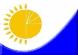 Мемлекеттік статистика

органдары

құпиялылығына кепілдік

береді

Конфиденциальность

гарантируется органами

государственной

статистикиҚазақстан Республикасы Статистика

агенттігі төрағасының міндетін атқарушының

2010 жылғы 21 шілдедегі № 186 бұйрығына

5-қосымшаЖалпымемлекеттік

статистикалық байқау

бойынша статистикалық

нысан

Статистическая форма по

общегосударственному

статистическому

наблюдениюПриложение 5 к приказу исполняющего обязанности

председателя Агентства Республики Казахстан по

статистике от 21 июля 2010 года № 186Аумақтық органға тапсырылады

Представляется территориальному

органуАумақтық органға тапсырылады

Представляется территориальному

органуСтатистикалық нысанды

www.stat.gov.kz сайтынан

алуға болады

Статистическую форму можно

получить на сайте

www.stat.gov.kzСтатистикалық нысанды

www.stat.gov.kz сайтынан

алуға болады

Статистическую форму можно

получить на сайте

www.stat.gov.kzМемлекеттік статистиканың тиісті органдарына алғашқы статистикалық

деректерді уақтылы тапсырмау, дәйексіз деректерді беру әкімшілік

құқықбұзушылық болып табылады және ҚР қолданыстағы заңнамасына сәйкес

жауапкершілікке әкеп соғады.

Несвоевременное представление, предоставление недостоверных первичных статистических

данных в соответствующие органы государственной статистики являются административными

правонарушениями и влекут за собой ответственность в соответствии с действующим

законодательством РК.Мемлекеттік статистиканың тиісті органдарына алғашқы статистикалық

деректерді уақтылы тапсырмау, дәйексіз деректерді беру әкімшілік

құқықбұзушылық болып табылады және ҚР қолданыстағы заңнамасына сәйкес

жауапкершілікке әкеп соғады.

Несвоевременное представление, предоставление недостоверных первичных статистических

данных в соответствующие органы государственной статистики являются административными

правонарушениями и влекут за собой ответственность в соответствии с действующим

законодательством РК.Мемлекеттік статистиканың тиісті органдарына алғашқы статистикалық

деректерді уақтылы тапсырмау, дәйексіз деректерді беру әкімшілік

құқықбұзушылық болып табылады және ҚР қолданыстағы заңнамасына сәйкес

жауапкершілікке әкеп соғады.

Несвоевременное представление, предоставление недостоверных первичных статистических

данных в соответствующие органы государственной статистики являются административными

правонарушениями и влекут за собой ответственность в соответствии с действующим

законодательством РК.Статистикалық нысан коды

0951102

Код статистической формы

0951102

2-туризмСтатистикалық нысан коды

0951102

Код статистической формы

0951102

2-туризмОрналастыру орындарының қызметі

туралы есеп

Отчет о деятельности мест размещения
Тоқсандық

КвартальнаяЕсепті кезең    _  _    тоқсан  _  _  _  _  жыл

отчетный период  |_||_|  квартал |_||_||_||_| годЕсепті кезең    _  _    тоқсан  _  _  _  _  жыл

отчетный период  |_||_|  квартал |_||_||_||_| годТұруды ұйымдастыру бойынша қызметтер көрсетуді (экономикалық қызмет

түрлерінің жалпы жинақтаушы коды 55) жүзеге асыратын заңды тұлғалар мен

(немесе) олардың құрылымдық және оқшауланған бөлімшелері, жеке кәсiпкерлер

тапсырады.

Представляют юридические лица и (или) их структурные и обособленные подразделения,

индивидуальные предприниматели, осуществляющие услуги по организации проживания (код

Общего классификатора видов экономической деятельности 55).Тұруды ұйымдастыру бойынша қызметтер көрсетуді (экономикалық қызмет

түрлерінің жалпы жинақтаушы коды 55) жүзеге асыратын заңды тұлғалар мен

(немесе) олардың құрылымдық және оқшауланған бөлімшелері, жеке кәсiпкерлер

тапсырады.

Представляют юридические лица и (или) их структурные и обособленные подразделения,

индивидуальные предприниматели, осуществляющие услуги по организации проживания (код

Общего классификатора видов экономической деятельности 55).Тұруды ұйымдастыру бойынша қызметтер көрсетуді (экономикалық қызмет

түрлерінің жалпы жинақтаушы коды 55) жүзеге асыратын заңды тұлғалар мен

(немесе) олардың құрылымдық және оқшауланған бөлімшелері, жеке кәсiпкерлер

тапсырады.

Представляют юридические лица и (или) их структурные и обособленные подразделения,

индивидуальные предприниматели, осуществляющие услуги по организации проживания (код

Общего классификатора видов экономической деятельности 55).Тапсыру мерзімі есепті кезеңен кейінгі 25-ші күннен кеш емес.

Срок предоставления – не позднее 25 числа после отчетного периода.Тапсыру мерзімі есепті кезеңен кейінгі 25-ші күннен кеш емес.

Срок предоставления – не позднее 25 числа после отчетного периода.Тапсыру мерзімі есепті кезеңен кейінгі 25-ші күннен кеш емес.

Срок предоставления – не позднее 25 числа после отчетного периода.КҰЖЖ коды   _  _  _  _  _  _  _  _   _  _  _  _

Код ОКПО    |_||_||_||_||_||_||_||_| |_||_||_||_|БСН коды  _  _  _  _  _  _  _  _  _  _  _  _

код БИН   |_||_||_||_||_||_||_||_||_||_||_||_|СТН коды  _  _  _  _  _  _  _  _  _  _  _  _

РНН       |_||_||_||_||_||_||_||_||_||_||_||_|ЖСН коды  _  _  _  _  _  _  _  _  _  _  _  _

код ИИН   |_||_||_||_||_||_||_||_||_||_||_||_|КҰЖЖ коды   _  _  _  _  _  _  _  _   _  _  _  _

Код ОКПО    |_||_||_||_||_||_||_||_| |_||_||_||_|БСН коды  _  _  _  _  _  _  _  _  _  _  _  _

код БИН   |_||_||_||_||_||_||_||_||_||_||_||_|СТН коды  _  _  _  _  _  _  _  _  _  _  _  _

РНН       |_||_||_||_||_||_||_||_||_||_||_||_|ЖСН коды  _  _  _  _  _  _  _  _  _  _  _  _

код ИИН   |_||_||_||_||_||_||_||_||_||_||_||_|КҰЖЖ коды   _  _  _  _  _  _  _  _   _  _  _  _

Код ОКПО    |_||_||_||_||_||_||_||_| |_||_||_||_|БСН коды  _  _  _  _  _  _  _  _  _  _  _  _

код БИН   |_||_||_||_||_||_||_||_||_||_||_||_|СТН коды  _  _  _  _  _  _  _  _  _  _  _  _

РНН       |_||_||_||_||_||_||_||_||_||_||_||_|ЖСН коды  _  _  _  _  _  _  _  _  _  _  _  _

код ИИН   |_||_||_||_||_||_||_||_||_||_||_||_|1. Орналастыру орындарының санын көрсететін, бірлік

Укажите количество мест размещения, единиц1. Орналастыру орындарының санын көрсететін, бірлік

Укажите количество мест размещения, единиц1.1 Мейрамханалары бар қонақ үйлер  _

Гостиницы с ресторанами                |_|1.4 Туристік лагерлер, демалыс

және ойын-сауық парктері    _

Туристические лагеря, парки   |_|

отдыха и развлечений1.2 Мейрамханалары жоқ қонақ үйлер  _

Гостиницы без ресторанов               |_|1.5 Тұрғын үйдің басқа түрлері  _

Другие виды жилья                  |_|1.3 Демалыс күндерінде және қысқа

мерзімді тұрудың өзге де

кезеңдерінде тұрғын үй беру     _

Предоставление жилья на выходные  |_| 

и прочие периоды краткосрочного

проживанияКөрсеткіш атауы

Наименование показателяҚонақ үй

(5 жұлдызды)

Гостиница

(5 звезд)Қонақ үй

(4 жұлдызды)

Гостиница

(4 звезды)Қонақ үй

(3 жұлдызды)

Гостиница

(3 звезды)АБ1231Орналастыру орындарының

саны, бірлік

Количество мест размещения,

единиц2Тұрақты жұмысшылар саны

Количество постоянных

работников2.1ерлер

мужчины2.2әйелдер

женщины3Маусымдық жұмысшылар саны

Количество сезонных работников4Қызмет көрсетілген

келушілер саны, адам

Количество обслуженных

посетителей, человек4.1резидент еместер

нерезиденты4.2резиденттер

резиденты5Қызмет көрсеткен көлемі

(қосылған құнға салынатын

салықсыз), мың теңге

Объем оказанных услуг (без

налога на добавленную

стоимость), тысяч тенге5.1Мейрамханалары бар қонақ

үйлер

Гостиницы с ресторанами5.1.1олардан мейрамханалар

из них рестораны5.2Мейрамханалары жоқ қонақ

үйлер

Гостиницы без ресторановҚонақ үй

(2 жұлдызды)

Гостиница

(2 звезды)Қонақ үй

(1жұлдызды)

Гостиница

(1 звезда)Cанаты жоқ қонақ

үйлер

Гостиница без

категорийӨзге де тұрғылықты

орындар

Прочие места

проживания4567ХХХКөрсеткіш атауы

Наименование

показателяҚонақ үй

(5 жұлдызды)

Гостиница

(5 звезд)Қонақ үй

(4 жұлдызды)

Гостиница

(4 звезды)Қонақ үй

(3 жұлдызды)

Гостиница

(3 звезды)АБ1231Орналастыру

орындарының саны,

бірлік

Количество мест

размещения, единиц2Бөлмелер саны

Количество номеров2.1апартаменттер

апартаментов2.2"люкс" сыныбындағы

класса "люкс"2.3жайлылықтары жоқ

без удобств3Бір уақыттағы

сыйымдылық, төсек-орын

Единовременная

вместимость, койко-мест4Қонақ үйлердің

толтырылымдылығы, %

Заполняемость гостиниц, %5Ұсынылған

тәулік-төсек,

тәулік-төсек

Предоставлено

койко-суток, койко-сутки6Тәулік-төсектің орташа

құны, теңге

Средняя стоимость

койко-суток, тенге7Құрылыстың жалпы алаңы

– барлығы, м2

Общая площадь строений –

всего, м27.1оның ішінде тұрғын

алаңы (бөлмелер алаңы)

из них жилая площадь

(площадь номеров)Қонақ үй

(2 жұлдызды)

Гостиница

(2 звезды)Қонақ үй

(1 жұлдызды)

Гостиница

(1 звезда)Cанаты жоқ

қонақ үй

Гостиница без

категорийӨзге де тұрғылықты

орындар

Прочие места

проживания4567Елдердің атауы

Наименование

странЕлдердің

кодтары2

Коды странБарлығы

ВсегоБос уақыт, рекреация

және демалыс

Досуг, рекреация и отдыхБос уақыт, рекреация

және демалыс

Досуг, рекреация и отдыхТаныстар мен

туысқандарға

бару

Посещение

знакомых и

родственниковЕлдердің атауы

Наименование

странЕлдердің

кодтары2

Коды странБарлығы

Всегобарлығы

всегооның ішінде,

аңшылық,

балық аулау

из них охота,

рыбалкаТаныстар мен

туысқандарға

бару

Посещение

знакомых и

родственниковАБВ12341Резидент

еместер

(шығатын ел)

Нерезиденты

(страна выезда)2Резиденттер

РезидентыІскерлік және кәсіби

мақсаттар

Деловые и профессиональные

целиІскерлік және кәсіби

мақсаттар

Деловые и профессиональные

целиЕмделу

ЛечениеДін, қажылық

Религия,

паломни-

чествоКоммерциялық

(шоп-турлар)

Коммерческая

(шоп-туры)Өзге де

мақсаттар

Прочие целибарлығы

всегооның ішінде,

спорттық

из них

спортивныеЕмделу

ЛечениеДін, қажылық

Религия,

паломни-

чествоКоммерциялық

(шоп-турлар)

Коммерческая

(шоп-туры)Өзге де

мақсаттар

Прочие цели5678910Елдердің

атауы

Наименова-

ние странЕлдердің

кодтары2

Коды

странБарлығы

ВсегоБолу ұзақтығы

Продолжительность пребыванияБолу ұзақтығы

Продолжительность пребыванияБолу ұзақтығы

Продолжительность пребыванияБолу ұзақтығы

Продолжительность пребыванияБолу ұзақтығы

Продолжительность пребыванияТүнеу-

лерсіз

Без

ночевокЕлдердің

атауы

Наименова-

ние странЕлдердің

кодтары2

Коды

странБарлығы

Всего1 – 3

түнеулер

ночевок4 – 7

түне-

улер

ночевок8 – 28

түне-

улер

ночевок29 – 92

түнеулер

ночевок93

түнеу-

лер

артық

и более

ночевокТүнеу-

лерсіз

Без

ночевокАБВ12345671Резидент

еместер

(шығатын

ел)

Нерезиденты

(страна

выезда)2Резидент-

тер

Резиденты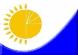 Мемлекеттік статистика

органдары құпиялылығына

кепілдік береді

Конфиденциальность

гарантируется органами

государственной статистикиҚазақстан Республикасы

Статистика агенттігі

төрағасының міндетін

атқарушының 2010 жылғы

21 шілдедегі № 186

бұйрығына 7-қосымшаЖалпымемлекеттік

статистикалық байқау

бойынша статистикалық

нысан

Статистическая форма по

общегосударственному

статистическому наблюдениюПриложение 7 к приказу

исполняющего обязанности

председателя Агентства

Республики Казахстан по

статистике

от 21 июля 2010 года № 186Аумақтық органға

тапсырылады

Представляется

территориальному органуСтатистикалық

нысанды

www.stat.gov.kz

сайтынан алуға

болады

Статистическую форму

можно получить на

сайте

www.stat.gov.kzМемлекеттік статистиканың тиісті органдарына алғашқы статистикалық

деректерді уақтылы тапсырмау, дәйексіз деректерді беру әкімшілік құқық

бұзушылық болып табылады және ҚР қолданыстағы заңнамасына сәйкес

жауапкершілікке әкеп соғады.

Несвоевременное представление, предоставление недостоверных первичных статистических

данных в соответствующие органы государственной статистики являются

административными правонарушениями и влекут за собой ответственность в соответствии

с действующим законодательством РК.Мемлекеттік статистиканың тиісті органдарына алғашқы статистикалық

деректерді уақтылы тапсырмау, дәйексіз деректерді беру әкімшілік құқық

бұзушылық болып табылады және ҚР қолданыстағы заңнамасына сәйкес

жауапкершілікке әкеп соғады.

Несвоевременное представление, предоставление недостоверных первичных статистических

данных в соответствующие органы государственной статистики являются

административными правонарушениями и влекут за собой ответственность в соответствии

с действующим законодательством РК.Мемлекеттік статистиканың тиісті органдарына алғашқы статистикалық

деректерді уақтылы тапсырмау, дәйексіз деректерді беру әкімшілік құқық

бұзушылық болып табылады және ҚР қолданыстағы заңнамасына сәйкес

жауапкершілікке әкеп соғады.

Несвоевременное представление, предоставление недостоверных первичных статистических

данных в соответствующие органы государственной статистики являются

административными правонарушениями и влекут за собой ответственность в соответствии

с действующим законодательством РК.Статистикалық

нысан коды 0941104

Код статистической

формы 0941104

2-туризмОрналастыру орындарының қызметі туралы есеп

Отчет о деятельности мест размещения
Жылдық

ГодоваяЕсепті кезең    _  _  _  _   жыл

Отчетный период  |_||_||_||_|  годЕсепті кезең    _  _  _  _   жыл

Отчетный период  |_||_||_||_|  годТұруды ұйымдастыру бойынша қызметтер көрсетуді (экономикалық қызмет

түрлерінің жалпы жинақтаушы коды 55) жүзеге асыратын заңды тұлғалар мен

(немесе) олардың құрылымдық және оқшауланған бөлімшелері, жеке кәсiпкерлер

тапсырады.

Представляют юридические лица и (или) их структурные и обособленные подразделения,

индивидуальные предприниматели, осуществляющие услуги по организации проживания (код

Общего классификатора видов экономической деятельности 55).Тұруды ұйымдастыру бойынша қызметтер көрсетуді (экономикалық қызмет

түрлерінің жалпы жинақтаушы коды 55) жүзеге асыратын заңды тұлғалар мен

(немесе) олардың құрылымдық және оқшауланған бөлімшелері, жеке кәсiпкерлер

тапсырады.

Представляют юридические лица и (или) их структурные и обособленные подразделения,

индивидуальные предприниматели, осуществляющие услуги по организации проживания (код

Общего классификатора видов экономической деятельности 55).Тұруды ұйымдастыру бойынша қызметтер көрсетуді (экономикалық қызмет

түрлерінің жалпы жинақтаушы коды 55) жүзеге асыратын заңды тұлғалар мен

(немесе) олардың құрылымдық және оқшауланған бөлімшелері, жеке кәсiпкерлер

тапсырады.

Представляют юридические лица и (или) их структурные и обособленные подразделения,

индивидуальные предприниматели, осуществляющие услуги по организации проживания (код

Общего классификатора видов экономической деятельности 55).Тапсыру мерзімі - есепті жылдан кейінгі 25 қаңтар

Срок предоставления - 25 января после отчетного годаТапсыру мерзімі - есепті жылдан кейінгі 25 қаңтар

Срок предоставления - 25 января после отчетного годаТапсыру мерзімі - есепті жылдан кейінгі 25 қаңтар

Срок предоставления - 25 января после отчетного годаКҰЖЖ коды   _  _  _  _  _  _  _  _   _  _  _  _

Код ОКПО    |_||_||_||_||_||_||_||_| |_||_||_||_|СТН коды  _  _  _  _  _  _  _  _  _  _  _  _

РНН       |_||_||_||_||_||_||_||_||_||_||_||_|БСН коды  _  _  _  _  _  _  _  _  _  _  _  _

код БИН   |_||_||_||_||_||_||_||_||_||_||_||_|ЖСН коды  _  _  _  _  _  _  _  _  _  _  _  _

код ИИН   |_||_||_||_||_||_||_||_||_||_||_||_|КҰЖЖ коды   _  _  _  _  _  _  _  _   _  _  _  _

Код ОКПО    |_||_||_||_||_||_||_||_| |_||_||_||_|СТН коды  _  _  _  _  _  _  _  _  _  _  _  _

РНН       |_||_||_||_||_||_||_||_||_||_||_||_|БСН коды  _  _  _  _  _  _  _  _  _  _  _  _

код БИН   |_||_||_||_||_||_||_||_||_||_||_||_|ЖСН коды  _  _  _  _  _  _  _  _  _  _  _  _

код ИИН   |_||_||_||_||_||_||_||_||_||_||_||_|КҰЖЖ коды   _  _  _  _  _  _  _  _   _  _  _  _

Код ОКПО    |_||_||_||_||_||_||_||_| |_||_||_||_|СТН коды  _  _  _  _  _  _  _  _  _  _  _  _

РНН       |_||_||_||_||_||_||_||_||_||_||_||_|БСН коды  _  _  _  _  _  _  _  _  _  _  _  _

код БИН   |_||_||_||_||_||_||_||_||_||_||_||_|ЖСН коды  _  _  _  _  _  _  _  _  _  _  _  _

код ИИН   |_||_||_||_||_||_||_||_||_||_||_||_|1. Орналастыру орындарының санын көрсететін, бірлік

Укажите количество мест размещения, единиц1. Орналастыру орындарының санын көрсететін, бірлік

Укажите количество мест размещения, единиц1.1 Мейрамханалары бар қонақ

үйлер                              _

Гостиницы с ресторанами           |_|1.4 Туристік лагерлер, демалыс

және ойын-сауық парктері          _

Туристические лагеря, парки отдыха  |_|

и развлечений 1.2 Мейрамханалары жоқ қонақ үйлер _

Гостиницы без ресторанов               |_|1.5 Тұрғын үйдің басқа түрлері  _

Другие виды жилья                  |_|1.3 Демалыс күндерінде және

қысқа мерзімді тұрудың өзге

де кезеңдерінде тұрғын үй беру   _

Предоставление жилья на выходные    |_|

и прочие периоды краткосрочного

проживанияКөрсеткіш

атауы

Наименование

показателяҚонақ үй

(5

жұлдыз-

ды)

Гостиница

(5 звезд)Қонақ

үй (4

жұлдыз-

ды)

Гостиница

(4

звезды)Қонақ

үй (3

жұлдыз-

ды)

Гостиница

(3

звезды)Қонақ

үй (2

жұлдыз-

ды)

Гостиница

(2

звезды)Қонақ

үй (1

жұлдыз-

ды)

Гостиница

(1

звезда)Cанаты

жоқ қонақ

үйлер

Гостиница

без

категорийӨзге де

тұрғылық-

ты

орындар

Прочие

места

проживанияАБ12345671Орналастыру

орындарының

саны, бірлік

Количество

мест

размещения,

единиц2Тұрақты

жұмысшылар

саны

Количество

постоянных

работников2.1ерлер

мужчины2.2әйелдер

женщины3Маусымдық жұмысшылар саны

Количество сезонных работников4Қызмет

көрсетілген

келушілер

саны, адам

Количество

обслуженных

посетителей,

человек4.1резидент

еместер

нерезиденты4.2резиденттер

резиденты5Қызмет

көрсеткен

көлемі

(қосылған

құнға

салынатын

салықсыз),

мың теңге

Объем

оказанных

услуг (без

налога на

добавленную

стоимость),

тысяч тенге5.1Мейрамхана-

лары бар

қонақ үйлер

Гостиницы с

ресторанами5.1.1олардан

мейрамха-

налар

из них

рестораны5.2Мейрамхана-

лары жоқ

қонақ үйлер

Гостиницы без

ресторановКөрсеткіш

атауы

Наимено-

вание

показателяҚонақ

үй (5

жұлды-

зды)

Гости-

ница (5

звезд)Қонақ

үй

(4 жұл-

дызды)

Гости-

ница (4

звезды)Қонақ

үй (3

жұлдыз-

ды)

Гостиница

(3

звезды)Қонақ

үй (2

жұлды-

зды)

Гости-

ница (2

звезды)Қонақ

үй (1

жұлды-

зды)

Гости-

ница (1

звезда)Cанаты

жоқ

қонақ үй

Гостиница

без

категорийӨзге де

тұрғылы-

қты

орындар

Прочие

места

проживанияАБ12345671Орнала-

стыру

орындары-

ның саны,

бірлік

Количество

мест

размеще-

ния,

единиц2Бөлмелер

саны

Количество

номеров2.1апарта-

менттер

апарта-

ментов2.2"люкс"

сыныбын-

дағы

класса

"люкс"2.3жайлы-

лықтары

жоқ

без удобств3Бір

уақыттағы

сыйым-

дылық,

төсек-

орын

Единовре-

менная

вмести-

мость,

койко-мест4Қонақ

үйлердің

толты-

рылым-

дылығы, %

Заполня-

емость

гостиниц, %5Ұсынылған

бөлмелер,

бірлік

Предоста-

влено

номеров,

единиц6Ұсынылған

тәулік-

төсек,

тәулік-

төсек

Предоста-

влено

койко-

суток,

койко-

сутки7Тәулік-

төсектің

орташа

құны,

теңге

Средняя

стоимость

койко-

суток,

тенге8Құрылыс-

тың жалпы

алаңы –

барлығы,

м2

Общая

площадь

строений –

всего, м28.1оның

ішінде

тұрғын

алаңы

(бөлмелер

алаңы)

из них

жилая

площадь

(площадь

номеров)Елдердің

атауы

Наименование

странЕлдердің

кодтары2

Коды странБарлығы

ВсегоБос уақыт, рекреация

және демалыс

Досуг, рекреация и отдыхБос уақыт, рекреация

және демалыс

Досуг, рекреация и отдыхТаныстар мен

туысқандарға

бару

Посещение

знакомых и

родственниковЕлдердің

атауы

Наименование

странЕлдердің

кодтары2

Коды странБарлығы

Всегобарлығы

всегооның ішінде,

аңшылық,

балық аулау

из них охота,

рыбалкаТаныстар мен

туысқандарға

бару

Посещение

знакомых и

родственниковАБВ12341Резидент

еместер

(шығатын ел)

Нерезиденты

(страна выезда)2Резиденттер

РезидентыІскерлік және кәсіби

мақсаттар

Деловые и профессиональные

целиІскерлік және кәсіби

мақсаттар

Деловые и профессиональные

целиЕмделу

ЛечениеДін, қажылық

Религия,

паломни-

чествоКоммерциялық

(шоп-турлар)

Коммерческая

(шоп-туры)Өзге де

мақсаттар

Прочие целибарлығы

всегооның ішінде

спорттық

из них

спортивныеЕмделу

ЛечениеДін, қажылық

Религия,

паломни-

чествоКоммерциялық

(шоп-турлар)

Коммерческая

(шоп-туры)Өзге де

мақсаттар

Прочие цели5678910Елдердің

атауы

Наименование

странЕлдердің

кодтары2

Коды странБарлығы

ВсегоБолу ұзақтығы

Продолжительность пребыванияБолу ұзақтығы

Продолжительность пребыванияБолу ұзақтығы

Продолжительность пребыванияБолу ұзақтығы

Продолжительность пребыванияБолу ұзақтығы

Продолжительность пребыванияТүнеу-

лерсіз

Без

ночевокЕлдердің

атауы

Наименование

странЕлдердің

кодтары2

Коды странБарлығы

Всего1 – 3

түнеу-

лер

ночевок4 – 7

түнеу-

лер

ночевок8 – 28

түнеу-

лер

ночевок29 – 92

түнеу-

лер

ночевок93

түнеулер

артық

и более

ночевокТүнеу-

лерсіз

Без

ночевокАБВ12345671Резидент

еместер

(шығатын

ел)

Нерезиденты

(страна

выезда)2Резидент-

тер

Резиденты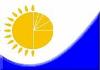 Мемлекеттік статистика органдары

құпиялығына кепілдік береді

Конфиденциальность гарантируется

органами государственной статистикиМемлекеттік статистика органдары

құпиялығына кепілдік береді

Конфиденциальность гарантируется

органами государственной статистикиҚазақстан Республикасы

Статистика агенттігі

төрағасы міндетін

атқарушысының 2010 жылғы

21 шілдедегі № 186 бұйрығына

9 қосымшаЖалпымемлекеттік статистикалық байқау

бойынша статистикалық нысан

Статистическая форма по

общегосударственному статистическому

наблюдениюЖалпымемлекеттік статистикалық байқау

бойынша статистикалық нысан

Статистическая форма по

общегосударственному статистическому

наблюдениюПриложение 9 к приказу

исполняющего обязанности

председателя Агентства

Республики Казахстан по

статистике

от 21 июля 2010 года № 186Аумақтық органға

тапсырылады

Представляется

территориальному

органуАумақтық органға

тапсырылады

Представляется

территориальному

органуСтатистикалық

нысанды

www.stat.gov.kz

сайтынан алуға

болады

Статистическую

форму можно

получить на

сайте

www.stat.gov.kzСтатистикалық

нысанды

www.stat.gov.kz

сайтынан алуға

болады

Статистическую

форму можно

получить на

сайте

www.stat.gov.kzСтатистикалық

нысан коды

0962104

Код

статистической

формы 0962104

Н-050 Статистикалық

нысан коды

0962104

Код

статистической

формы 0962104

Н-050 Үй шаруашылықтарының сапарларға жұмсаған шығыстары туралы зерттеу

сауалдамасы

Анкета обследования домашних хозяйств о расходах на поездкиҮй шаруашылықтарының сапарларға жұмсаған шығыстары туралы зерттеу

сауалдамасы

Анкета обследования домашних хозяйств о расходах на поездкиЖылдық                       Есепті кезең                  жыл

Годовая                      Отчетный период |__|__|__|__| годЖылдық                       Есепті кезең                  жыл

Годовая                      Отчетный период |__|__|__|__| годЖылдық                       Есепті кезең                  жыл

Годовая                      Отчетный период |__|__|__|__| годЖылдық                       Есепті кезең                  жыл

Годовая                      Отчетный период |__|__|__|__| годҮй шаруашылығының 16-74 жас аралығындағы мүшелері сұралады

Опрашиваются члены домашних хозяйств в возрасте 16-74 летҮй шаруашылығының 16-74 жас аралығындағы мүшелері сұралады

Опрашиваются члены домашних хозяйств в возрасте 16-74 летҮй шаруашылығының 16-74 жас аралығындағы мүшелері сұралады

Опрашиваются члены домашних хозяйств в возрасте 16-74 летҮй шаруашылығының 16-74 жас аралығындағы мүшелері сұралады

Опрашиваются члены домашних хозяйств в возрасте 16-74 летТапсыру мерзімі - наурыздың 30-на

Срок представления - 30-го мартаТапсыру мерзімі - наурыздың 30-на

Срок представления - 30-го мартаТапсыру мерзімі - наурыздың 30-на

Срок представления - 30-го мартаТапсыру мерзімі - наурыздың 30-на

Срок представления - 30-го марта1. ӘАОЖ коды           

   Код КАТО           |_|_|_|_|_|_|_|_|_|2. Елді

   мекеннің,

   жердің түрі

   (қала, село)

   Тип                |_|

   населенного

   пункта

   (местности)

   (город, село)3. Даңғыл, көше,

   алаң, тұйық көше    |_|_|_|_|_|_|_|_|_|_|_|_|_|_|_|_|

   Проспект, улица,

   площадь, переулок4. Үйдің №

   № дома              |__|__|__|__|5. Пәтердің №

   № квартиры          |__|__|__|__|6. Үй шаруашылығының №

   № домашнего         |_|_|_|_|_|_|_|_|

   хозяйства7. Толтырылған күні

   Дата заполнения     |_|_|_|_|_|_|_|_|1. ӘАОЖ коды           

   Код КАТО           |_|_|_|_|_|_|_|_|_|2. Елді

   мекеннің,

   жердің түрі

   (қала, село)

   Тип                |_|

   населенного

   пункта

   (местности)

   (город, село)3. Даңғыл, көше,

   алаң, тұйық көше    |_|_|_|_|_|_|_|_|_|_|_|_|_|_|_|_|

   Проспект, улица,

   площадь, переулок4. Үйдің №

   № дома              |__|__|__|__|5. Пәтердің №

   № квартиры          |__|__|__|__|6. Үй шаруашылығының №

   № домашнего         |_|_|_|_|_|_|_|_|

   хозяйства7. Толтырылған күні

   Дата заполнения     |_|_|_|_|_|_|_|_|1. ӘАОЖ коды           

   Код КАТО           |_|_|_|_|_|_|_|_|_|2. Елді

   мекеннің,

   жердің түрі

   (қала, село)

   Тип                |_|

   населенного

   пункта

   (местности)

   (город, село)3. Даңғыл, көше,

   алаң, тұйық көше    |_|_|_|_|_|_|_|_|_|_|_|_|_|_|_|_|

   Проспект, улица,

   площадь, переулок4. Үйдің №

   № дома              |__|__|__|__|5. Пәтердің №

   № квартиры          |__|__|__|__|6. Үй шаруашылығының №

   № домашнего         |_|_|_|_|_|_|_|_|

   хозяйства7. Толтырылған күні

   Дата заполнения     |_|_|_|_|_|_|_|_|1. ӘАОЖ коды           

   Код КАТО           |_|_|_|_|_|_|_|_|_|2. Елді

   мекеннің,

   жердің түрі

   (қала, село)

   Тип                |_|

   населенного

   пункта

   (местности)

   (город, село)3. Даңғыл, көше,

   алаң, тұйық көше    |_|_|_|_|_|_|_|_|_|_|_|_|_|_|_|_|

   Проспект, улица,

   площадь, переулок4. Үйдің №

   № дома              |__|__|__|__|5. Пәтердің №

   № квартиры          |__|__|__|__|6. Үй шаруашылығының №

   № домашнего         |_|_|_|_|_|_|_|_|

   хозяйства7. Толтырылған күні

   Дата заполнения     |_|_|_|_|_|_|_|_|Сапар

шығыстары

Расходы в

поездкесоның ішінде

шетелге сапар кезіндегі

Қазақстан

аумағындағы

шығыстар

в том числе

расходы на

территории

Казахстана при

поездке

за границуАБ121Сіз құжаттарды рәсімдеуге, паспорт, виза

және өзгелерін алуға қанша жұмсадыңыз?

Сколько Вы потратили на оформление

документов, получение паспорта, визы и

прочие?2Сапарға шығуға кредит

Кредит на поездку3Сапар кезіндегі сақтандыру Сізге қаншаға

түсті?

Во сколько обошлась Вам страховка на

время поездки?4Төменде аты аталған көлік түрлерінің

қайсысын пайдаландыңыз және Сіз

қызметтерге қанша шығындандыңыз?

Сколько Вы потратили на оплату услуг

нижеперечисленных видов транспорта?4.1әуе

воздушным4.2темір жол

железнодорожным4.3су

водным4.4автомобиль

автомобильным4.5автокөлікті жалға алу

аренды автотранспорта4.6егер Сіз өзіңіздің көлігіңізбен жүрген

болсаңыз:

если Вы перемещались на собственном

транспорте: 4.6.1жанар-жағармай материалдарына қанша

төледiңіз?

сколько заплатили за горюче-смазочные

материалы?4.6.2онда автомобильге техникалық қызмет

көрсету және ағымдағы жөндеу қаншаға

түсті?

во сколько обошлось техническое

обслуживание и текущий ремонт

автомобиля?5Сіз қонақ үйде орналасу үшін қанша

төледіңіз?

Сколько Вы заплатили за размещение в

гостинице?6Сіз асхана мен мейрамханада тамақтануға

қанша сома жұмсадыңыз?

Какую сумму Вы израсходовали на питание

в столовых и ресторанах?7Егер сапар кезінде монша, шаштараз

қызметін және тағы басқаларды

пайдалансаңыз, онда қанша сома

жұмсадыңыз?

Если пользовались во время поездки

услугами бань, парикмахерских и так

далее, то какую сумму потратили?8Сіз мынадай жерлерге баруға қанша сома

жұмсадыңыз:

Укажите, пожалуйста, какую сумму Вы

потратили на посещение:8.1театрларға

театров8.2концерттерге

концертов8.3мұражайларға

музеев8.4мәдениет объектілеріне

объектов культуры9Қосымша ойын-сауық пен демалысқа қанша

төледіңіз?

Сколько потратили на дополнительные

развлечения и отдых?10Егер тауарларды жалға алсаңыз, онда

қанша төледіңіз

Если брали в аренду товары, то сколько

заплатили за10.1спорттық керек-жарақты

спортинвентарь10.2өзгелерін

прочее11Сіз сапар кезінде тренажер залдары,

теннис корты және әуесқойлық спорт

саласындағы қызметтерді пайдаландыңыз

ба?

Пользовались ли Вы в поездке услугами

тренажерного зала, теннисным кортом и

услугами в области любительского спорта?12Сіз тамақ өнімдері, сусындар, киім және

басқа да тұтыну тауарлары үшін қанша

төледіңіз?

Сколько Вы израсходовали за продукты

питания, напитки, одежду и другие

потребительские товары?13Өзге де шығыстар

Прочие расходы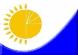 Мемлекеттік статистика

органдары құпиялылығына

кепілдік береді

Конфиденциальность

гарантируется органами

государственной статистикиҚазақстан Республикасы

Статистика агенттігі

төрағасының міндетін

атқарушының 2010 жылғы 21

шілдедегі №186 бұйрығына

11-қосымшаЖалпымемлекеттік

статистикалық байқау

бойынша статистикалық

нысан

Статистическая форма по

общегосударственному

статистическому наблюдениюПриложение 11 к приказу

исполняющего обязанности

председателя Агентства

Республики Казахстан по

статистике от 21 июля 2010

года № 186Аумақтық органға

тапсырылады

Представляется

территориальному органуСтатистикалық нысанды

www.stat.gov.kz

сайтынан алуға болады

Статистическую форму

можно получить на сайте

www.stat.gov.kzСтатистикалық нысан

коды 0972103

Код статистической

формы 0972103Келушілерді зерттеу сауалнамасы
Анкета обследования посетителей
Н-060Жарты жылдық       Есепті кезең     _   жарты жылдық  _  _  _  _  жыл

Полугодовая          Отчетный период  |_|  полугодие      |_||_||_||_| годЖарты жылдық       Есепті кезең     _   жарты жылдық  _  _  _  _  жыл

Полугодовая          Отчетный период  |_|  полугодие      |_||_||_||_| годЖарты жылдық       Есепті кезең     _   жарты жылдық  _  _  _  _  жыл

Полугодовая          Отчетный период  |_|  полугодие      |_||_||_||_| годӘуежайларда, темір жол вокзалдарында, автостанцияларда, театрларда, демалыс

парктерінде, мейрамханаларда (дәмханалар, барларда) келушілерден сұралады.

Опрашиваются посетители в аэропортах, на железнодорожных вокзалах, на автостанциях,

в театрах, парках отдыха, ресторанах (кафе, бары).Әуежайларда, темір жол вокзалдарында, автостанцияларда, театрларда, демалыс

парктерінде, мейрамханаларда (дәмханалар, барларда) келушілерден сұралады.

Опрашиваются посетители в аэропортах, на железнодорожных вокзалах, на автостанциях,

в театрах, парках отдыха, ресторанах (кафе, бары).Әуежайларда, темір жол вокзалдарында, автостанцияларда, театрларда, демалыс

парктерінде, мейрамханаларда (дәмханалар, барларда) келушілерден сұралады.

Опрашиваются посетители в аэропортах, на железнодорожных вокзалах, на автостанциях,

в театрах, парках отдыха, ресторанах (кафе, бары).Тапсыру мерзімі 13 қаңтар және 5 шілде.

Срок представления 13 января и 5 июля.Тапсыру мерзімі 13 қаңтар және 5 шілде.

Срок представления 13 января и 5 июля.Тапсыру мерзімі 13 қаңтар және 5 шілде.

Срок представления 13 января и 5 июля.2.1. Әуежай  _

Аэропорт     |_|2.2. Темір жол вокзалы _

Железнодорожный вокзал  |_|2.3. Автостанция  _

Автостанция        |_|2.4. Театр   _

Театр        |_|2.5. Демалыс паркі  _

Парк отдыха          |_|2.6. Мейрамхана

(дәмхана, бар)   _

Ресторан (кафе,   |_|

бар)3.1. Келу туризмі _

Въездной туризм    |_|3.2. Шығу туризмі _

Выездной туризм    |_|3.3. Ішкі туризм _

Внутренний туризм |_|4.1. Резидент   _

Резидентом      |_|4.2. Резидент емес  _

Нерезидентом         |_|5.1. Қазақстан Республикасы

      аумағынан тыс жерде    _

      Вне территории          |_|

      Республики Казахстан5.2. Қазақстан Республикасы аумағы бойынша              _

По территории                |_|

Республики Казахстан6.1. Өткiзiлген түндердiң саны  

Количество проведенных ночей _  _  _

                            |_||_||_|6.2. Бiр күндiк   _

Однодневная        |_|7.1. Бос уақыт, рекреация

және демалыс              _

Досуг, рекреация и отдых  |_|7.4. Дін, қажылық      _

Религия, паломничество  |_|7.2. Емделу   _

Лечение       |_|7.5. Іскерлік және кәсіби

мақсаттар                   _

Деловые и профессиональные  |_|

цели7.3. Таныстар және

туысқандарға бару    _

Посещение знакомых и  |_|

родственников7.6. Өзге мақсаттар    _

Прочие цели             |_|8.1. Әуе көлігі      _

Воздушный транспорт   |_|8.5. Жеке автомашиналар  _

Частные автомашины        |_|8.2. Темір жол көлігі     _

Железнодорожный транспорт  |_|8.6. Жеңіл автокөлік  _

Легковой автомобиль    |_|8.3. Су көлігі    _

Водный транспорт   |_|8.6.1. Жеке меншік

автокөлігі              _

Собственный автомобиль  |_|8.4. Қалааралық автобустар _

Междугородние автобусы       |_|8.6.2. Жалға алынған

автокөлік                _

Арендованный автомобиль  |_|Атауы

НаименованиеШығындар

РасходыҚазақстан

аумағында

шетелге шығу

кезіндегі

шығыстар

Расходы на

территории

Казахстана

при поездке

за границуАБ121Барлығы

Всего2Билеттерді кассаларда сатып алу және брондау,

автобус станцияларындағы жүк сақтау

камераларын пайдалану

Покупка и бронирование билетов в кассах,

использование камер хранения багажа на автобусных

станциях3Билеттерді кассаларда сатып алу және брондау,

темір жол станцияларындағы жүк сақтау

камераларын пайдалану

Покупка и бронирование билетов в кассах,

использование камер хранения багажа на

железнодорожных станциях4Билеттерді кассаларда сатып алу және брондау,

әуежайдағы жүк сақтау камераларын пайдалану

Покупка и бронирование билетов в кассах,

использование камер хранения багажа в аэропортах5Автокөлік құралдарына арналған гараждарды

жалға алу

Аренда гаражей для автотранспортных средств6Теңіз көлігімен тасымалдауға байланысты

жолаушыларға қызмет көрсетулер

Пассажирские услуги по перевозке морским

транспортом7Көлік құралдарына жанармай құю

Заправка транспортных средств горючим8Жүргiзушiсiз жеңiл автокөлiктер мен жеңiл

автофургондарды жалға алу

Аренда легковых автомобилей и легких автофургонов

без водителя9Жүргізушісіз мотоциклдерді, "дөңгелекті

саяжайларды" және үйлер - автотіркемелерді

жалға алу

Аренда мотоциклов, "дач на колесах" и

домов-автоприцепов без водителей10Жолаушылар кемелерін экипажсыз жалға алу

(соның ішінде катерлерді)

Аренда пассажирских судов без экипажа (в том числе

катеров)11Операторсыз жолаушылар әуе кемелерін (мысалы,

тік ұшақтар, ұшақтар) жалға алу

Аренда пассажирских воздушных судов (например,

вертолетов, самолетов) без оператора12Техникалық қызмет көрсету және ағымдағы жөндеу

Техническое обслуживание и текущий ремонт13Қонақ үйлер және өзге де орналастыру

орындарының қызметтері

Услуги гостиниц и прочих средств размещения14Қоғамдық тамақтану кәсіпорындарының қызметтері

Услуги предприятий общественного питания15Мұражайларға бару

Посещение музеев16Кинотеатрларға, театрларға, концерттерге бару

Посещение кинотеатров, театров, концертов17Ботаникалық және зоологиялық бақтарға, табиғи

қорықтарға бару

Посещение ботанических и зоологических садов,

природных заповедников18Боулинг-клубтарға бару

Посещение боулинг-клубов19Фитнес-клубтарға бару

Посещение фитнес-клубов20Спорт кешендеріне бару

Посещение спортивных комплексов21Сауықтыру орталықтарына бару

Посещение оздоровительных центров22Массаж қызметтері

Массажные услуги23Дүкендерге бару

Посещение магазинов24Экскурсиялық қызмет көрсету

Экскурсионное обслуживание25Көңiл көтеру және демалыс саласындағы қызмет

көрсетулер (казино, ойын автоматтары, демалыс

саябақтары)

Услуги в области развлечения и отдыха (казино,

игровые автоматы, парки отдыха)26Қаржы және сақтандыру қызметтері

Финансовые услуги и страхование27Жер үсті және әуе көлiгі жабдықтарын

(велосипедтер, планерлер, әуе шарлары) жалға

алу

Аренда наземного и воздушного транспортного

оборудования (велосипеды, планеры, воздушные шары)28Қысқы, су спорты түрлеріне арналған

жабдықтарды жалға алу

Аренда оборудования для зимних, водных видов спорта29Туристiк құрал-саймандарды және жағажай

жабдықтарын жалға алу

Аренда туристского снаряжения и пляжного

оборудования30Өзге тауарларды (салт мiнетiн аттарды,

фотокамераларды) жалға алу

Аренда прочих товаров (лошадей для верховой езды,

фотокамер)31Балық, аң аулауға лицензияларды ресiмдеу

Оформление лицензий на лов рыбы, охоту32Виза ресiмдеу

Оформление виз33Жолсеріктердің қызмет көрсетулері (тауға

шығуда, аң және балық аулауда)

Услуги проводников (в горах, на охоте и рыбной

ловле)34Басқа топтамаларға енгізілмеген қызметтерге

жұмсалған өзге де шығындар

Прочие расходы на услуги, не включенные в другие

группы